ОТЧЕТ О РЕЗУЛЬТАТАХ САМООБСЛЕДОВАНИЯмуниципального автономного общеобразовательного учреждения города Новосибирска «Средняя общеобразовательная школа № 213 «Открытие»за 2020 год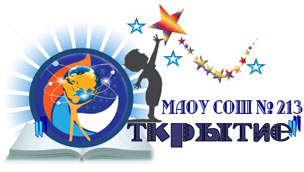 Новосибирск, 2021Общие сведения об общеобразовательной организацииСодержание:Раздел 1. Аналитическая часть.ВведениеОбобщённые результаты самообследования: Оценка системы управления организациейОценка образовательной деятельности и организации учебного процессаОценка содержания и качества подготовки обучающихсяОценка востребованности выпускниковОценка качества кадрового обеспеченияОценка качества учебно-методического обеспеченияОценка качества библиотечно-информационного обеспеченияОценка материально-технической базыОценка функционирования ВСОКО Прогноз дальнейшего пути развития школыРаздел 2. Информация о показателях деятельности образовательной организации, подлежащей самообследованию.Раздел 1. Аналитическая часть.ВведениеМуниципальное автономное общеобразовательное учреждение города Новосибирска «Средняя общеобразовательная школа № 213 «Открытие» находится по адресу 630034, Новосибирская область, город Новосибирск, улица Одоевского, дом 1/5. Школа расположена в микрорайоне-новостройке «Березовое» Первомайского района, построена в рамках программы «Жилище» и действует с 21.02.2017. Специфика МАОУ СОШ № 213 «Открытие» как нового образовательного учреждения, а также его местоположение определяют понимание целей функционирования и развития школы.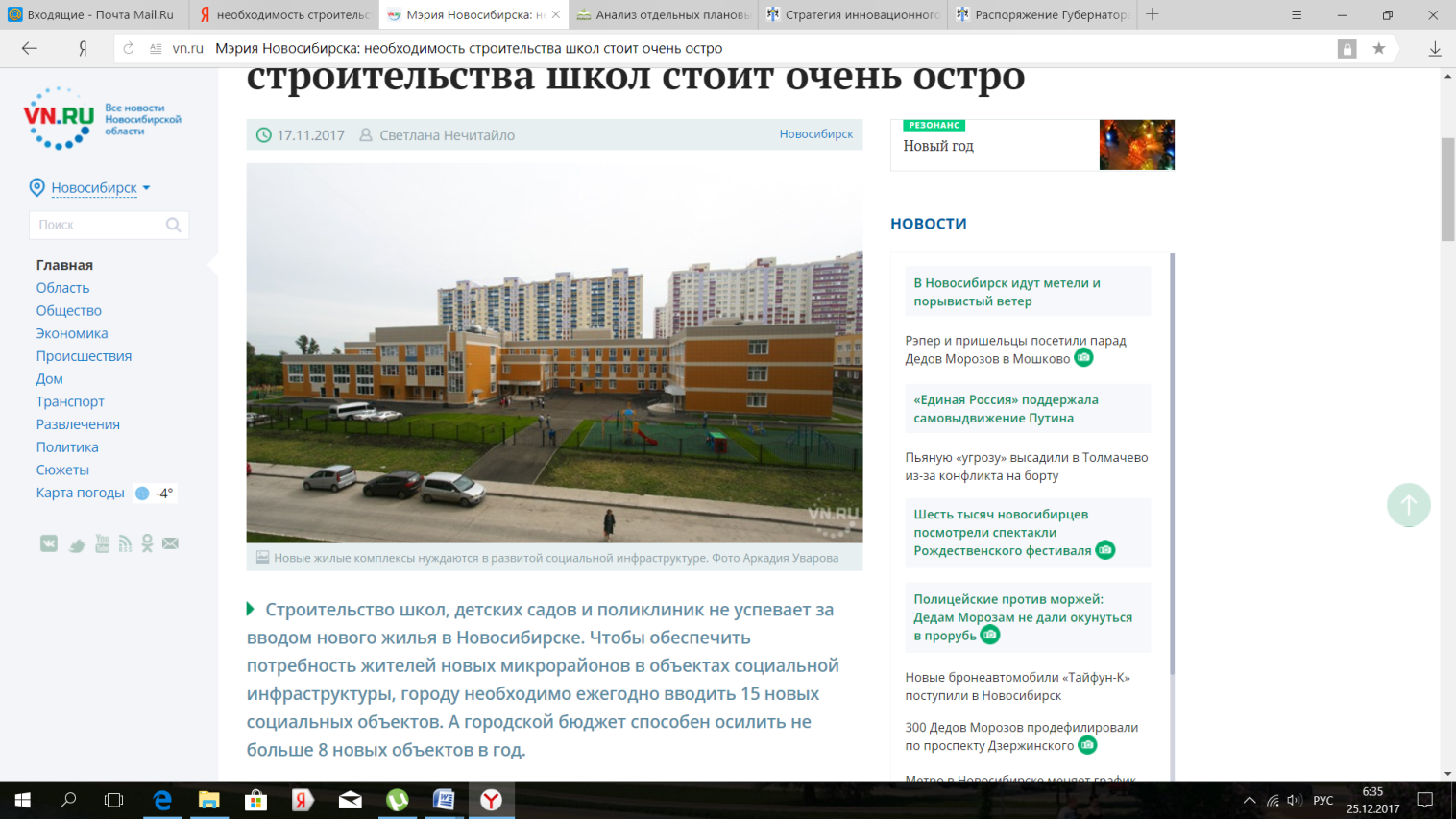 Директор – Инна Викторовна Безукладникова.  Основным видом деятельности Школы является реализация общеобразовательных программ начального общего, основного общего и среднего общего образования. Также Школа реализует образовательные программы дополнительного образования детей и взрослых.Проектная наполняемость школы – 546 учащихся. На 31.12.2020 года в школе обучается 1119 чел. Большинство семей обучающихся школы проживает в домах типовой застройки: 95% − рядом со Школой, около 5% − в близлежащих микрорайонах (преимущественно обучающиеся уровня СОО). В 2020 году открыты 43 класса-комплекта, из них 25 классов начального уровня образования. Обучение осуществляется в первую смену в 1-х, 5-х, 9-11-х классах, во вторую смену обучаются 2, 3, 4, 6, 7, 8-е классы, также организована внеурочная деятельность по направлениям, определенным ФГОС.Педагогический коллектив сформирован на 100%. Штатное расписание утверждено департаментом образования мэрии г. Новосибирска. Разработаны ООП НОО, ООП ООО, ООП СОО, локальные акты школы, ВСОКО.В здании и на территории школы организована безбарьерная среда для детей с ОВЗ и МГН, в которую входят два лифта, специализированные санитарные зоны, пандусы, подъемники, специализированные парты.Школа укомплектована современным учебным оборудованием. В каждом учебном кабинете установлена интерактивная доска, ультракороткофокусный проектор, документ-камера. Специализированные кабинеты физики, химии, биологии оснащены современным оборудованием для проведения лабораторных работ, закуплены интерактивные комплексы для проектной деятельности. Мастерские кулинарии, обработки тканей, по работе с деревом и обработке металла оснащены профессиональными станками и 3d-принтером. В здании школы расположен спортивный комплекс: гимнастический зал, игровой зал, раздевальные комнаты, душевые. На пришкольной территории находятся игровые зоны с антиударным покрытием, волейбольная и футбольная площадки.  С 2018 года открыты зал хореографии, студии мультипликации и звукозаписи. С 2017 года организована лаборатория робототехники. Созданы предпосылки для развития информационных технологий в обучении, профильного образования естественнонаучного характера и инженерной направленности. Учащиеся школы принимают участие и занимают призовые места в соревнованиях инженерного направления, в 2019 году стали победителями открытого новосибирского технологического фестиваля "Спорт. Творчество. Интеллект", прошли отбор на Всероссийский технологический фестиваль "РобоФест" и стали его дипломантами.В 2017-2018 гг. МАОУ СОШ № 213 «Открытие» стало участником всероссийских проектов «Школа, открытая инновациям» («Российский учебник», Москва»), «Апробация модели аттестации педагогов в рамках НСУР», «Урок технологии – 2035»; региональных проектов «Инклюзивная школа», «Сетевая дистанционная школа», «Внедрение ЭФУ в образовательный процесс», КИПРО; получило статус региональных и городских инновационных площадок «Имидж образовательной организации», «Личностные результаты по ФГОС».В 2018 году МАОУ СОШ № 213 «Открытие» прошло процедуру добровольной сертификации соответствия образовательных услуг международным стандартам качества ГОСТ ISO 9001.В 2018-2020 г. разработанные и реализуемые в рамках Программы развития проекты удостоены золотых и серебряных медалей, а также Гран-при конкурса «Золотая медаль» выставки «Учебная Сибирь». В 2020 году в соответствии с приказом Министерства образования Новосибирской области №1317 от 16.06.2020 "Об утверждении перечня общеобразовательных организаций, признанных ресурсными организациями Новосибирской области, реализующими практику инклюзивного образования, на период с 2020 по 2022 годы" МАОУ СОШ № 213 «Открытие» определена в качестве ресурсной организации, реализующей практику инклюзивного образования.Все это создает предпосылки для качественной реализации национального проекта «Образование» на уровне образовательной организации. Современная материально-техническая база, многообразие направлений работы и имидж школы, как организации интенсивно развивающейся в инновационном режиме, могут способствовать повышению привлекательности обучения и работы в ней.Обобщённые результаты самообследованияОценка системы управления организациейУправление МАОУ СОШ № 213 «Открытие» осуществляется на сочетании принципов единоначалия и самоуправления.Органы управления, действующие в МАОУ СОШ № 213 «Открытие»  Для осуществления руководства учебно-методической работой в МАОУ СОШ № 213 «Открытие» созданы Научно-методический совет, Агентство инновационных ресурсов (АИР) и объединения педагогического дизайна (ОПД), действующие на основе локальных актов и приказа директора школы: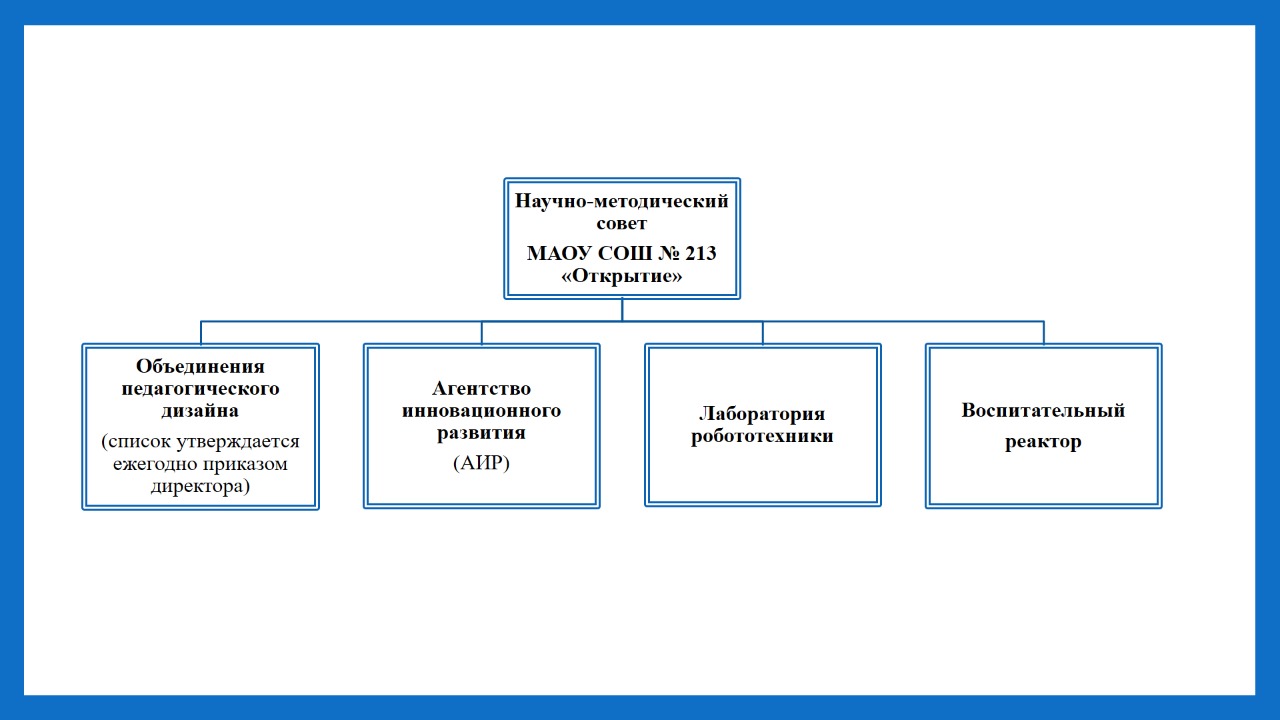 В 2020-2021учебном году организованы следующие объединения педагогического дизайна (ОПД):ОПД начального образования;ОПД филологии;ОПД иностранных языков;ОПД естественнонаучных дисциплин;ОПД истории, обществознания и искусства;ОПД математики, информатики, технологии;ОПД физической культуры и безопасности жизнедеятельности;ОПД классных руководителей.Также в целях организации инновационной и методической работы, направленной на реализацию направлений Программы развития школы в 2020 году действовали временные творческие группы и объединения:Лаборатория развития критического мышления;Творческие группы по подготовке педагогических советов;Группа поддержки участника регионального конкурса «Учитель года-2020».В целях организации воспитательной работы, разработки Программы воспитания организована временная творческая группа «Воспитательный реактор», действовал штаб Российского движения школьников, реализации дополнительного образования – Центр дополнительного образования (ЦДО).В 2020 году в целях оптимизации управления инновационными процессами, постоянно действующими и временными объединениями и группами закреплено распределение кураторства представителей администрации:Распределение кураторства процессами управления в 2020 году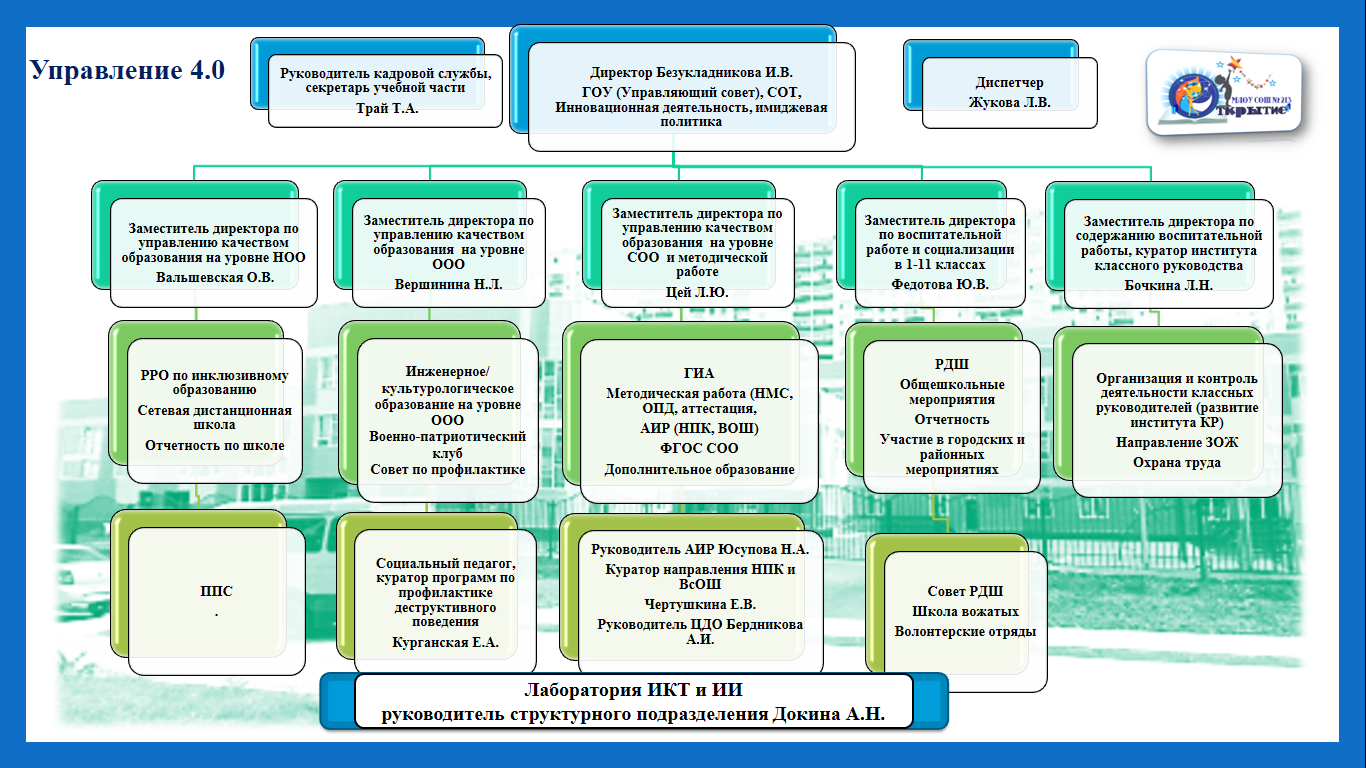 Внешние связи в 2020 году расширились за счет присвоения школе статуса МАОУ СОШ № 213 «Открытие» региональной ресурсной организации, реализующей практику инклюзивного образования  и   представлены на рисунке:   Внешние связи МАОУ СОШ № 213 «Открытие»Оценка эффективности государственно-общественного управления в образовательной организации, значимых достижений общеобразовательной организации за 2020 годВ 2020 году удалось повысить роль родителей в государственно-общественном управлении школой:Осуществлена кооптация новых членов в состав Управляющего совета (из числа активных родителей и обучающихся);Создана страница ГОУ на официальном сайте школы - http://школа213.рф/ru/gou ;Некоммерческая организация Родительский фонд "Открытие" оказала помощь в развитии материально-технической базы и проведении благотворительных программ и мероприятий;Дважды состоялась родительская конференция - высший орган самоуправления родителей в МАОУ СШ № 213 «Открытие»;Продолжена работа родительского клуба "Мой ребенок" (день заседаний - воскресенье) - занятия проводит педагог-психолог О.А. Нестеренко.Активную позицию занимают родители в организации спортивных, воспитательных мероприятий, профориентационных экскурсий и т.п.	Управление инновационными процессами в МАОУ СОШ № 213 «Открытие» осуществляется на основе проектного менеджмента, разработан и утвержден План инновационного развития школы. Инновационная деятельность была организована в рамках деятельности муниципальных инновационных площадок и реализации региональных и муниципальных проектов, стажировочных площадок:Участие в работе стажировочных площадок и ресурсных центров:В школе построена четкая система подготовки и участия в конкурсах инновационных практик. Проекты, представленные школой на выставке «Учебная Сибирь – 2020» удостоены 2 больших золотых медалей, 3 серебряных медалей. 3 проектов признаны лауреатами городского конкурса  «Инновации в образовании».  Инновационные проекты в рамках реализации Программы развития школыУчастие в конкурсах инновационных практик Вывод:Оценка образовательной деятельности и организации учебного процессаОбразовательная деятельность организуется в соответствии с Федеральным законом от 29.12.2012 № 273-ФЗ «Об образовании в Российской Федерации», ФГОС начального общего, основного общего и среднего общего образования, СанПиН 2.4.2.2821-10«Санитарно-эпидемиологические требования к условиям и организации обучения в общеобразовательных учреждениях», основными образовательными программами по уровням образования, включая учебные планы, календарные учебные графики, расписанием занятий.Школа реализует следующие уровни общего образования:начальное общее образование (нормативный срок освоения – 4 года);основное общее образование (нормативный срок освоения – 5 лет);среднее общее образование (нормативный срок освоения – 2 года). Формы обучения:очная, заочная, очно-заочная. ​​ Режим образовательной деятельностиОбщая численность обучающихся, осваивающих образовательные программы в 2020 годуКонтингент обучающихсяВсего в 2020 году в образовательной организации получали образование 1119 обучающихся (из них 38 детей с ОВЗ, 6 детей-инвалидов, 12 детей обучаются индивидуально на дому).В школе созданы специальные условия для получения образования обучающимися с ОВЗ. Для обучающихся, находящихся на домашнем обучении, составляется индивидуальный учебный план и расписание занятий. Для обучающихся с ОВЗ и детей-инвалидов составляется индивидуальный учебный план и расписание занятий.Для обучающихся с ОВЗ реализуются адаптированные образовательные программы:На уровне основного общего образования созданы условия для раннего профессионального самоопределения, открыты классы:5К,6К – культурологические;5И,6И,7И,8И,9И – инженерные.В учебные планы 5И,6И,7И,8И,9И классов в части, формируемой участниками образовательных отношений, а также в план внеурочной деятельности внесены предметы и курсы инженерной направленности (http://школа213.рф/ru/svedeniya-ob-obrazovatelnom-uchrezhdenii/obrazovanie - учебные планы 5И-9И на официальном сайте школы). В план внеурочной деятельности 5К, 6К  классоввнесены курсы истории искусства, курсы искусства и декоративно-прикладного искусства.В школе созданы условия для реализации профильного в классах, обучающихся по ФК ГОС, открыто 2 профильных класса: социально-экономический и  социально-гуманитарный. Выбор профилей обучения в 2019-2020 гг.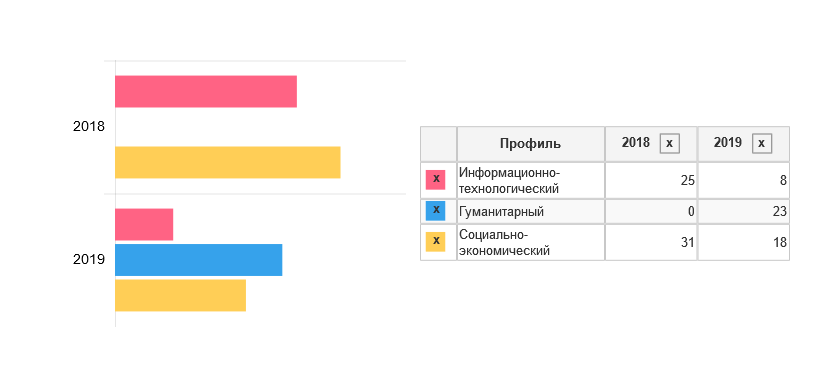 Численность/ удельный вес численности учащихся, получающих образование в рамках профильного обучения, в общей численности обучающихсяНаиболее востребованными профильными предметами на уровне СОО являются математика, обществознание, право.Наличие у ряда обучающихся 10универсального класса по ФГОС СОО желания изучать информатику и математику на углубленном уровне реализуется посредством составления индивидуальных учебных планов.Внеурочная деятельностьОрганизация внеурочной деятельности соответствует требованиям ФГОС. Структура используемых программ внеурочной деятельности в соответствии с ФГОС включает:результаты освоения курса внеурочной деятельности;содержание курса внеурочной деятельности с указанием форм организации и видов деятельности;тематическое планирование.Все программы по внеурочной деятельности размещены на официальном сайте школы в разделе «Образование» http://школа213.рф/ru/svedeniya-ob-obrazovatelnom-uchrezhdenii/obrazovanie .Формы организации внеурочной деятельности включают: курсы, кружки, клубы, экскурсии, реализация социального проекта класса, спортивные игры, мероприятия в рамках проектов «Академические субботы», «Арт-субботы» и проч.Воспитательная работаВоспитательная работа в 2020 году была организована в соответствии с планом воспитательной работы школы.  На сайте школы имеется раздел «Воспитательная работы» - http://школа213.рф/ru/vospitatelnaya-rabota .Задачи: поддерживать и укреплять традиции школы для создания сплоченного коллектива;формировать у учащихся сознательное и ответственное отношение к вопросам личной безопасности и безопасности окружающих; развивать коммуникативные умения педагогов, работать в системе «учитель – ученик - родитель»;продолжить работу по поддержке социальной инициативы, творчества, самостоятельности у школьников через работу органов самоуправления.формировать у обучающихся нормы морали, повышать общий культурный уровень учащихся, способствовать духовному обогащению личности каждого;организовать различные формы занятости учащихся во внеурочное время.Особенности организации воспитательной работы в МАОУ СОШ № 213 «Открытие»:Социальное проектирование;Развитие детских инициатив в рамках Российского движения школьников, реализация направлений РДШ в школе;Соответствие ФГОС;Активная роль родителей и сообществ микрорайона;Реализация модели "Школа - социокультурный центр".Модель организации воспитательной работы в МАОУ СОШ № 213 «Открытие»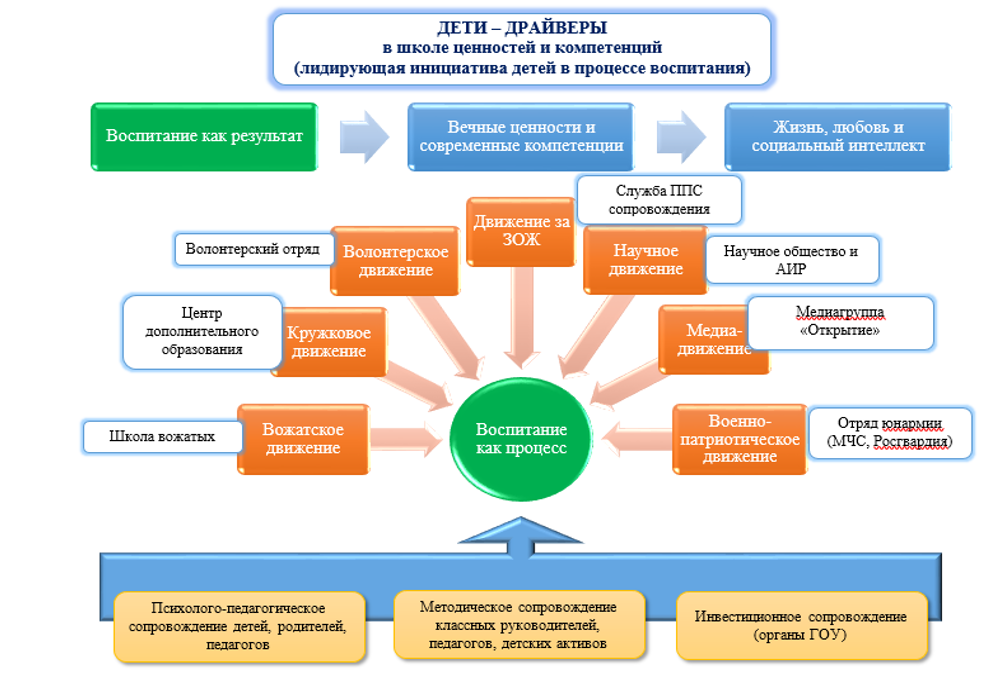 С целью изучения и коррекции воспитательной работы в 5-11 классах классными руководителями были представлены все планы по воспитательной работе (100%).Каждый класс в течение 2020 года реализовывал свой социальный проект: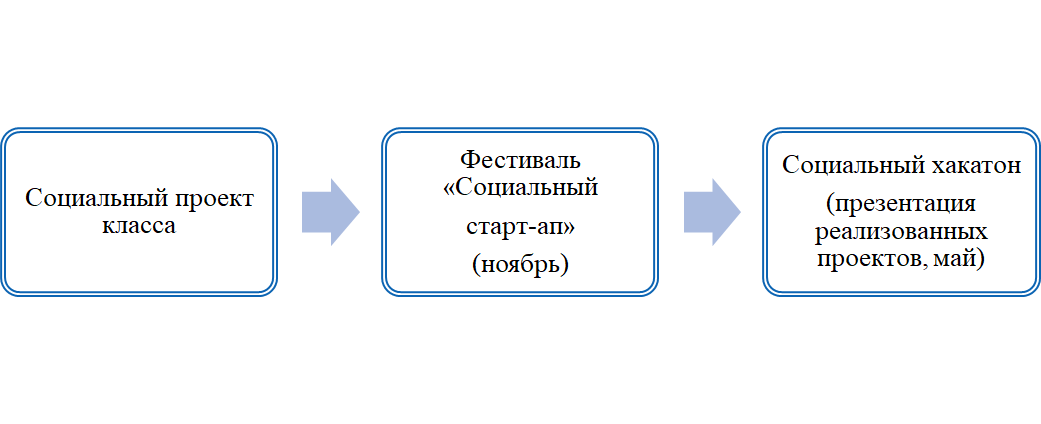 Исходя из задач воспитательной работы, в школе разрабатывались общешкольные мероприятия, классные часы, педагогические советы, родительские собрания, поездки и экскурсии, встречи с представителями МВД, проходила подготовка к городским, областным, региональным и всероссийским конкурсам и фестивалям.Были организованы мероприятия в соответствии с планом:Выводы и предложения:Организация воспитательной деятельности в ОУ полностью обеспечена нормативно - правовой документацией федерального, регионального,муниципального и школьного уровней.Воспитательная деятельность в 2020 учебном году соответствовала целям и задачам, установленным в годовом плане работы учреждения. 3.В ходе проведенных мероприятий продемонстрирован высокий уровень познавательной, творческой и социальной активности обучающихся школы.4. Вся воспитательная работа велась с учетом возрастных, индивидуальных особенностей каждого ученика, стиля взаимоотношений между педагогами и детьми, педагогами и родителями. Эффективность и действенность осуществления функций планирования нашли свое отражение в реализации конкретных дел в каждом классе, в традиционных мероприятиях классов и школы. Поставленные цели и задачи в основном реализованы и выполнены. Коллектив учителей и классных руководителей приложил достаточно усилий для реализации задач по воспитанию детского коллектива.  Дополнительное образование В 2020 году была организована работа центра дополнительного образования (далее ЦДО) с целью эффективной организации образовательного процесса для оказания платных образовательных услуг, повышения качества образования, формирования единого образовательного пространства школы и, как результат, всестороннего развития личности ребенка. На сайте школы оформлен раздел ЦДО-http://школа213.рф/ru/svedeniya-ob-obrazovatelnom-uchrezhdenii/platnye-obrazovatelnye-uslugi .Актуальность ЦДО- отсутствие в микрорайоне в шаговой доступности учреждений дополнительного образования, центров досуга, индустрии сферы развлечений.- реализация идеи Программы развития "Школа-социокультурный центр".
ЗадачиЦДО:
1. Формирование единого образовательного пространства школы;2. Содействие в повышении качества образования;3. Всестороннее развитие детей;4. Создание возможностей для творческого развития и самореализации жителей микрорайона.5. Формирование сообщества друзей и партнеров школы;6. Формирование позитивного имиджа новой школы.Школьная традиция - День открытых дверей ЦДО (2 раза в год - сентябрь, май).
Видео о ЦДО:https://yadi.sk/i/UclPPcxldGDquA    - Наши будни.https://yadi.sk/i/B_rPXg2cwkbQ_Q  -  ЦДО глазами детей.Выбор направлений осуществлен на основании опроса обучающихся и родителей, который провели в сентябре 2020 года. Численность обучающихся по дополнительнымобщеобразовательнымпрограммамНа 31 декабря 2020 года функционирует 48 групп в центре дополнительного образования, общее количество детей – 592 (56% обучающихся). Статистика обучающихся по периодам, с разбивкой на направления представлена в диаграмме:На основе анализа опыт работы центра дополнительного образования были поставлены следующие задачи на 2021 год:Продолжать создавать условия для реализации дополнительного образованияПроизводить качественный подбор кадровПосещать общешкольные и классные родительские собрания с разъяснительной целью по работе ЦДО и целью рекламы услуг ЦДОНаполнять сайт школы и стенд ЦДО  необходимой информациейПосещать занятия Центра дополнительного образования с целью контроля качества и эффективности работы педагогов. Проверять ведение документации (заполнение журналов и т.п..)Проводить первичную, промежуточную и итоговую диагностику удовлетворенностью качеством услуг ЦДОКонтролировать ведения табелей по учащимсяОрганизовать проведение мероприятия «День открытых дверей Центра дополнительного образования» - (концерт, выставка и мини-фильм о ЦДО)Проводить совещание с педагогами, работающими в Центре дополнительного образованияОрганизовать и провести единое родительское собраниеПровести опрос родителей, с целью формирования групп на следующий учебный год.Вывод:Оценка содержания и качества подготовки обучающихсяПолнота реализации ООП. Доля обучающихся, освоивших ООПКраткий анализ динамики результатов успеваемости и качества знанийРезультаты освоения учащимися программ начального общего образования по показателю «успеваемость» в 2020 учебном годуЕсли сравнить результаты освоения обучающимися программ начального общего образования по показателю «успеваемость» в 2020 году с результатами освоения учащимися программ начального общего образования по показателю «успеваемость» в 2019 году, то можно отметить, что процент качественной успеваемости вырос на 4,6 процента.Результаты освоения учащимися программ начального общего образования по показателю «успеваемость» во второй четверти 2020-2021 учебного годаРезультаты освоения учащимися программ основного общего образования по показателю «успеваемость» в 2020 году Результаты освоения учащимися программ основного общего образования по показателю «успеваемость» во 2 четверти 2020 года Результаты освоения программ среднего общего образования обучающимися 9-11-х классов по показателю «успеваемость» в 2020 годуГодовые отметкиРезультаты освоения программ среднего общего образования обучающимися 9-11-х классов по показателю «успеваемость» в 1 полугодии 2020 годаВ 9-х, 11-х классах промежуточная аттестация проводилась по всем учебным предметам учебного плана без аттестационных испытаний. В соответствии с постановлением Правительства от 10.06.2020 № 842 результаты промежуточной аттестации признали результатами ГИА и выдали аттестаты на их основании.Результаты ГИАВ 2020 году обучающиеся 11Э,11И классов МАОУ СОШ № 213 «Открытие» сдавали Единый государственный экзамен только для поступления в ВУЗы.Результаты сдачи ЕГЭ 2020 года2 претендента на медаль подтвердили результаты на ЕГЭ по русскому языку (смогли набрать более 70 баллов). Выявленные проблемы:необъективное оценивание (расхождение более 1 балла между экзаменационной и годовой отметками);психологическая неготовность обучающихся к экзаменационным процедурам;мотивы выбора предметов для сдачи ОГЭ, недооценка уровня сложности ряда предметов.Результаты ВПРВ 2020 году ВПР прошли дважды: весной и осенью. Обучающиеся не успели написать весенние Всероссийскиепроверочные работы в связи с изданием Приказа министерства образования Новосибирской области от 16.03.2020 № 707 «Об усилении санитарно-противоэпидемических мероприятий в образовательных организациях» и переводом школы на обучение с применением дистанционных образовательных технологий в условиях самоизоляции.Уровень НОООсенью 2020 годаобучающиеся 5-х классов выполняли ВПР по материалам 4-х классов, проверялись учителями начальных классов.Результаты ВПР по русскому языку в начальной школеРезультаты ВПР по математике в начальной школе Результаты ВПР по окружающему миру в начальной школеСравнительный анализ результатов предыдущего года показал, что качество знаний обучающихся по русскому языку снизилось 49 учеников не подтвердили свою годовую отметку по предмету «русский язык». Отметку за предыдущий учебный период подтвердили 23 человека, 2 обучающихся повысили результат.Качество знаний по математике снизилось в среднем на 21 процент. Отметку за предыдущий учебный период подтвердили в 45 человек, повысили – 18 человек (23%) Качество знаний по окружающему миру снизилось в среднем на 25 процентов. Отметку за предыдущий учебный период подтвердили 24 человека, понизили результат 45 человек, повысили – 2 человека.Содержательный анализ результатов показал, что сложности вызвали задания и базового, и повышенного уровня. Хуже всего обучающиеся параллели пятых классов с заданиями на интерпретацию информации на основе жизненного опыта ВПР по русскому языку. Аналогичные проблемы вызвали и задания на интерпретацию информации по математике и окружающему миру. Из чего следует вывод, что данное УУД не сформировано или сформировано на низком уровне у всех обучающихся параллели 5­х классов.ВПР по окружающему миру показала, что пятиклассники не достигли метапредметного результата «формирование умения планировать, контролировать и оценивать учебные действия в соответствии с поставленной задачей и условиями ее реализации; определять наиболее эффективные способы достижения результата», так как не смогли спланировать свое время и приступить к последнему заданию. Данные, полученные в ходе независимого мониторинга, проводимого Рособрнадзором, позволяют сделать вывод об успешном освоении выпускниками уровня начального общего образования ООО НОО. Результаты учащихся выше результатов, показанных участниками мониторинга по Первомайскому  району и России.Уровень ОООРезультаты ВПР по русскому языкуРезультаты ВПР по математикеРезультаты ВПР по историиРезультаты ВПР по обществознанию Результаты ВПР по географииРезультаты ВПР по биологииРезультаты ВПР по иностранному языкуРезультаты ВПР по физикеСравнительный анализ результатов предыдущего года показал, что качество знаний обучающихся  5 классов по русскому языку снизилось 49 учеников не подтвердили свою годовую отметку по предмету «русский язык». Отметку за предыдущий учебный период подтвердили 23 человека, 2 обучающихся повысили результат.Качество знаний по математике снизилось в среднем на 21 процент. Отметку за предыдущий учебный период подтвердили в 45 человек, повысили – 18 человек (23%) .Качество знаний по окружающему миру снизилось в среднем на 25 процентов. Отметку за предыдущий учебный период подтвердили 24 человека, понизили результат 45 человек, повысили – 2 человека.Содержательный анализ результатов показал, что сложности вызвали задания и базового, и повышенного уровня. Хуже всего обучающиеся параллели пятых классов с заданиями на интерпретацию информации на основе жизненного опыта ВПР по русскому языку. Аналогичные проблемы вызвали и задания на интерпретацию информации по математике и окружающему миру. Из чего следует вывод, что данное УУД не сформировано или сформировано на низком уровне у всех обучающихся параллели 5­х классов.ВПР по окружающему миру показала, что пятиклассники не достигли метапредметного результата «формирование умения планировать, контролировать и оценивать учебные действия в соответствии с поставленной задачей и условиями ее реализации; определять наиболее эффективные способы достижения результата», так как не смогли спланировать свое время и приступить к последнему заданию.Сравнительный анализ результатов предыдущего года показал, что качество знаний обучающихся  6 классов по русскому языку снизилось. 27 учеников не подтвердили свою годовую отметку по предмету «русский язык» (43,5%). Отметку за предыдущий учебный период подтвердили 25 человек (40,32%), у 10  обучающихся повысили результат (16,13%).Качество знаний по математике снизилось. Отметку за предыдущий учебный период подтвердили 21 человек (33,3%), повысили – 2 человека (3,17%) .Качество знаний по биологии снизилось.. Отметку за предыдущий учебный период подтвердили 11 человек (16,92%), понизили результат 51 человек (83,08%), повысили – 0 человек.Качество знаний по истории снизилось.. Отметку за предыдущий учебный период подтвердили 29 человек (42,65%), понизили результат 32 человека (47.06%), повысили – 7 человек (10,29%).Содержательный анализ результатов показал, что сложности вызвали задания и базового, и повышенного уровня. Хуже всего обучающиеся параллели шестых классов с заданиями на интерпретацию информации на основе жизненного опыта ВПР по русскому языку. Аналогичные проблемы вызвали и задания на интерпретацию информации по математике, биологии и истории.  Из чего следует вывод, что данное УУД не сформировано или сформировано на низком уровне у всех обучающихся параллели 6х классов.ВПР по биологии показала, что ученики шестых классов не достигли метапредметного результата «формирование умения планировать, контролировать и оценивать учебные действия в соответствии с поставленной задачей и условиями ее реализации; определять наиболее эффективные способы достижения результата», так как не смогли спланировать свое время и приступить к последнему заданию.Сравнительный анализ результатов предыдущего года показал, что качество знаний обучающихся  7 класов по русскому языку снизилось. 53 ученика не подтвердили свою годовую отметку по предмету «русский язык» (81,5%). Отметку за предыдущий учебный период подтвердили 12 человек (18,46%). Качество знаний по математике снизилось. Отметку за предыдущий учебный период подтвердили 16 человек (24,62%), понизили – 49 человек (75,38%).Качество знаний по биологии снизилось. Отметку за предыдущий учебный период подтвердили 13 человек (18,57%), понизили результат 57 человек (81,43%), повысили – 0 человек.Качество знаний по истории снизилось. Отметку за предыдущий учебный период подтвердили 23 человек (36,51%), понизили результат 37 человека (58,73%), повысили – 3 человек (4,76%).Качество знаний по географии снизилось. Отметку за предыдущий учебный период подтвердили 18 человек (25%), понизили результат 54 человека (75%).Качество знаний по обществознанию снизилось. Отметку за предыдущий учебный период подтвердили 26 человек (39,9%), понизили результат 34 человека (51,52%), повысили – человек (9,09%).Содержательный анализ результатов показал, что сложности вызвали задания и базового, и повышенного уровня. Хуже всего обучающиеся параллели седьмых классов с заданиями на интерпретацию информации на основе жизненного опыта ВПР по русскому языку, истории, обществознанию, географии. Аналогичные проблемы вызвали и задания на интерпретацию информации по математике, биологии.   Из чего следует вывод, что данное УУД не сформировано или сформировано на низком уровне у всех обучающихся параллели 7х классов.ВПР по русскому языку, биологии, географии показала, что ученики седьмых классов не достигли метапредметного результата «формирование умения планировать, контролировать и оценивать учебные действия в соответствии с поставленной задачей и условиями ее реализации; определять наиболее эффективные способы достижения результата», так как не смогли спланировать свое время и приступить к последнему заданию.Сравнительный анализ результатов предыдущего года показал, что качество знаний обучающихся 8 классов по русскому языку снизилось. 53 ученика не подтвердили свою годовую отметку по предмету «русский язык» (81,5%). Отметку за предыдущий учебный период подтвердили 12 человек (18,46%). Качество знаний по математике снизилось. Отметку за предыдущий учебный период подтвердили 16 человек (24,62%), понизили – 49 человек (75,38%).Качество знаний по биологии снизилось. Отметку за предыдущий учебный период подтвердили 13 человек (18,57%), понизили результат 57 человек (81,43%), повысили – 0 человек.Качество знаний по истории снизилось. Отметку за предыдущий учебный период подтвердили 23 человек (36,51%), понизили результат 37 человека (58,73%), повысили – 3 человек (4,76%).Качество знаний по географии снизилось. Отметку за предыдущий учебный период подтвердили 18 человек (25%), понизили результат 54 человека (75%).Качество знаний по обществознанию снизилось. Отметку за предыдущий учебный период подтвердили 26 человек (39,9%), понизили результат 34 человека (51,52%), повысили – человек (9,09%).Качество знаний по физике снизилось. Понизили результат 63 человека (100%).Качество знаний по английскому языку снизилось. Отметку за предыдущий учебный период подтвердили 2 человека (2,9%), понизили результат 67 человек (97,1%).Содержательный анализ результатов показал, что сложности вызвали задания и базового, и повышенного уровня. Хуже всего обучающиеся параллели восьмых классов с заданиями на интерпретацию информации на основе жизненного опыта ВПР по русскому языку, истории, обществознанию, географии. Аналогичные проблемы вызвали и задания на интерпретацию информации по математике, биологии.   Из чего следует вывод, что данное УУД не сформировано или сформировано на низком уровне у всех обучающихся параллели 8х классов.ВПР по русскому языку, биологии, географии показала, что ученики восьмых классов не достигли метапредметного результата «формирование умения планировать, контролировать и оценивать учебные действия в соответствии с поставленной задачей и условиями ее реализации; определять наиболее эффективные способы достижения результата», так как не смогли спланировать свое время и приступить к последнему заданию.     Сравнительный анализ результатов предыдущего года показал, что качество знаний обучающихся 9 классов  по русскому языку снизилось. 34 ученика не подтвердили свою годовую отметку по предмету «русский язык» (64,15%). Отметку за предыдущий учебный период подтвердили 18 человек (33,96%), 1 ученик повысил свой результат (1,89%).      Качество знаний по математике снизилось. Отметку за предыдущий учебный период подтвердили 7 человек (12,07%), понизили – 51 человек (87,93%).     Качество знаний по биологии снизилось. Отметку за предыдущий учебный период подтвердили 4человека (12,07%), понизили результат 51 человек (87,93%).      Качество знаний по обществознанию снизилось. Отметку за предыдущий учебный период подтвердили 16 человек (29,63%), понизили результат 27 человек (50%), повысили – человек 11 (20,37%).     Содержательный анализ результатов показал, что сложности вызвали задания и базового, и повышенного уровня. Хуже всего обучающиеся параллели девятых классов с заданиями на интерпретацию информации на основе жизненного опыта ВПР по русскому языку, обществознанию. Аналогичные проблемы вызвали и задания на интерпретацию информации по математике, биологии.   Из чего следует вывод, что данное УУД не сформировано или сформировано на низком уровне у всех обучающихся параллели 9х классов.     ВПР по данным показала, что ученики девятых классов не достигли метапредметного результата «формирование умения планировать, контролировать и оценивать учебные действия в соответствии с поставленной задачей и условиями ее реализации; определять наиболее эффективные способы достижения результата», так как не смогли спланировать свое время и приступить к последнему заданию. Данные, полученные в ходе независимого мониторинга, позволяют сделать вывод о недостаточно успешном освоении выпускниками ООП уровня ООО и о необходимости использования аналитики по итогам ВПР для совершенствования учебного процесса в 2020 году (Приложения информационно-аналитические справки). Активность и результативность участия в ВсОШНа школьном этапе зарегистрировано 859 участий школьного этапа олимпиады по 19 предметам. 349 учащихся 4-11-х классов участвовали в двух и более олимпиадах.  На муниципальный этап приглашены от школы 21 участник преимущественно по предметам обществознание, право, география, ОБЖ. Результат: побед – 0, призовых мест – 1 (английский язык).Результаты участия в муниципальном этапе ВсОШ за 3 года
 Олимпиада НТИ:Участники - 39 обучающихся, 1 финалист регионального этапа –Докин Иван.Участие в исследовательских конкурсах и проектах (победители и призеры)Всероссийские спортивные соревнования школьников «Президентские состязания»Турнир «Локобаскет - Школьная лига» (в рамках Общероссийского проекта «Баскетбол – в школу»)Всероссийские соревнования по мини-футболу (футзалу) среди команд общеобразовательных организаций Фестиваль Всероссийского физкультурно-спортивного комплекса «Готов к труду и обороне» (ГТО)Участие в спортивных общероссийских и региональных проектах Результаты участия в мероприятиях, внесенных в Календарь городских массовых дел, утверждаемый департаментом образования мэрии города Новосибирска, а также мероприятиях, организованных под эгидой Министерства образования НСО, Министерства просвещения, в том числе для обучающихся  с особыми образовательными потребностями (без учета спортивных соревнований)Участие в общероссийских и региональных проектах и движенияхВывод:Оценка востребованности выпускниковВ 2020 году состоялся третий выпуск 9-х классов в МАОУ СОШ № 213 «Открытие». Информация о поступлении выпускников в различные образовательные организации после завершения образования по основным образовательным программам основного общего образования представлена в таблице:Поступление выпускников 9-х классов в образовательные организации В 2020 году уменьшилось число выпускников 9-го класса, которые продолжили обучение в других общеобразовательных организациях Первомайского района и города Новосибирска. Это связано с условиями ограничительных мер COVID-19, а также тем, что в школе открыт универсальный класс с широким спектром элективных курсов на основании предварительно выявленного социального заказа на уровне среднего общего образования.В 2020 году состоялся второй выпуск 11-классов в МАОУ СОШ № 213 «Открытие». 54 % выпускников поступили в образовательные организации ВПО, в том числе 1 выпускник по целевому направлению в НГПУ по направлению «Информатика».Сводная информация о востребованности выпускников 11-х классов представлена в таблице:Поступление выпускников 11-х классов в профессиональные образовательные организации  В связи с тем, что в 2020 году состоялся выпуск общеобразовательных профильных классов, возможно установить соответствие выбранных выпускниками факультетов и направлений профилю обучения – 68% выпускников выбрали направления, соответствующие профилю обучения – информационно технологическому и социально-экономическому.Вывод:Оценка качества кадрового обеспеченияНа период самообследования в школе работает 58 педагогов, из них 6 – внутренних совместителей.  Уровень образованияВ 2019 году в школе работают 2 молодых специалиста- учитель экономики и учитель физической культуры.Педагогический стаж Качество кадрового обеспеченияВ целях повышения качества образовательной деятельности в МАОУ СОШ № 213 «Открытие» проводится целенаправленная кадровая политика, основная цель которой – обеспечение оптимального баланса процессов обновления и сохранения численного и качественного состава кадров в его развитии в соответствии с потребностями школы и требованиями действующего законодательства.Основные принципы кадровой политики направлены:на сохранение, укрепление и развитие кадрового потенциала;создание квалифицированного коллектива, способного работать в современных условиях, реализуя нацпроект «Образование»;повышение уровня квалификации, культуры труда и общей культуры персонала.В 2019 году в МАОУ СОШ № 213 «Открытие» было применено 2 подхода к организации повышения квалификации педагогов:Корпоративный подход к повышению квалификации педагогов:2. 2. Повышение квалификации педагогов: индивидуальный профессиональный трек: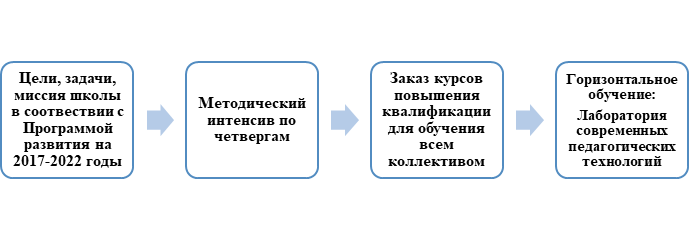 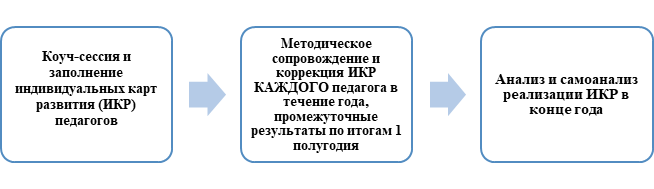 Результативность участия работников в очных конкурсах профессионального мастерства Иные конкурсыУчитель информатики Докина Анна Николаевна приняла участие в конкурсном отборе для обучения педагогов в ОЦ «Сириус» (г. Сочи), прошла курсы повышения квалификации по программе «Организация работы с детьми, имеющими признаки одаренности, по информатике», прошла стажировку в Москве в российском экономическом университете им. Г.В. Плеханова.Оценивая кадровое обеспечение образовательной организации, являющееся одним из условий, которое определяет качество подготовки обучающихся, необходимо констатировать следующее:Оценка качества учебно-методического обеспеченияУчебно-методическое обеспечение соответствует требованиям ФГОС, учебники входят в ФПУ, утвержденный приказом Министерства Просвещения от 28.12.2018г.  №345  (ред. от 08.05.2019) «О федеральном перечне учебников, рекомендованных и допущенных к использованию в образовательном процессе»Список учебников и учебных пособий на 2019-2020 учебный годОценка качества библиотечно-информационного обеспеченияБиблиотечно-информационный центр-(БИЦ) осуществляет деятельность в соответствии с локальным актом – «Положением о библиотечно-информационным центром», обеспечения права участников образовательного процесса на бесплатное пользование библиотечно-информационными ресурсами. БИЦ школы обеспечивает свободный доступ участников образовательного процесса к информационным ресурсам на различных носителях, способствует развитию навыков непрерывного образования и социализации в условиях информационного общества, самоподготовке учащихся и повышению квалификации учителей. Фонд библиотеки формируется за счет федерального, областного, местного бюджетов. Фонд библиотеки соответствует требованиям ФГОС, учебники входят в ФПУ, утвержденный приказом Министерства Просвещения от 28.12.2018г.  №345.Оснащенность библиотеки учебными пособиями достаточная. Фонд библиотеки формируется за счет федерального, регионального, местного бюджетов.Библиотечно-информационные ресурсы Выполнение контрольных показателейСредняя посещаемость – 7Средняя читаемость – 20Обращаемость фонда - 1Состав фонда Книги, брошюры – 3165 экз.Учебники – 16948 экз.Электронные ресурсы – электронная библиотека ЛитРес- 100 экз. Проект «Информационно-образовательная среда современной школьной библиотеки» LECTA (Российский учебник) - 146 экз.Вывод:Задачи на 2021 год:Привлечение детей к чтению через индивидуальную и массовую работу;Пополнение библиотечных мероприятий в электронном и бумажном   варианте;Обновление и создание сезонных и тематических уголков новыми декорациями и иллюстрациями;Составление и оформление списков на заказ новых учебников на 2019-2020 учебный год (в электронном и бумажном варианте);Работа в электронном каталоге АИБС «МАРК-SQL (регистрация всего библиотечного фонда художественной и учебной литературы);Регистрация читателей и выдача литературы в электронном формате в системе АИБС «Электронный каталог Новосибирской области»;Создание библиографических пособий, справочно-библиографических ресурсов, картотек; Создание зеленого уголка.Оценка качества материально-технической базыМатериально-техническое обеспечение МАОУ СОШ № 213 «Открытие» позволяет реализовывать в полной мере образовательные программы. В школе оборудованы 33 учебных кабинета, все оснащены современной мультимедийной техникой, в том числе:лаборатория по физике;лаборатория по химии;лаборатория по географии и биологии;два компьютерных класса;столярная мастерская;слесарная мастерская2 мастерских технологии для девочек (кулинария, швейная мастерская);кабинет ОБЖ;лаборатория робототехники.В здании школы расположен спортивный комплекс: гимнастический зал, игровой зал, раздевальные комнаты, душевые. На пришкольной территории находятся игровые зоны с антиударным покрытием, волейбольная и футбольная площадки.  С 2018 года открыты зал хореографии, студии мультипликации и звукозаписи. На территории школы оборудован агрокомплекс, под руководством учителя биологии Пироговой Л.М. осуществляется проектная и исследовательская работа по агротехнологическому направлению.На первом этаже оборудованы столовая и пищеблок. На втором этаже оборудован актовый зал, костюмерные, артистические комнаты, студия звукозаписи, радиорубка.За счет средств от приносящей доход деятельности организована картинная галерея, оформлены стенды в рекреациях «Новосибирск - город устремленный в будущее», «Атлас новых профессий» и др. Оборудована художественная студия на 3 этаже.В 2020 году произведены работы по дальнейшему преобразованию образовательной среды школы – на 2 этаже рекреации начальной школы размещены карты-стенды Новосибирской области, Российской Федерации, физическая карта полушарий; на 1 этаже размещен фоторяд «Знаменитые новосибирцы», на 3 этаже оформлены стенды, посвященные Великой Отечественной войне, локальным войнам.Специальные условия материально-технического характера для детей-инвалидов и лиц с ОВЗ, созданные в школеДоступ МГН в школу осуществляется через вход, оборудованный пандусами;Здание школы оборудовано пандусами, перилами, автоматической системой открывания дверей для инвалидов с нарушениями опорно-двигательного аппарата, лифтами, оборудованы туалетные комнаты и гардеробы для МГН (маломобильных групп населения);Для обучающихся с ОВЗ по зрению - адаптация официального сайта образовательных организаций в сети Интернет.Количество информационно-технических ресурсовВывод:Оценка функционирования ВСОКОВ школе утверждено Положение о внутренней системе оценки качества образования (Приказ 103-од от 01.09.2017).  Контроль реализации ВСОКО осуществляется посредством циклограммы ВСОКО (Приложение 9).Функционирование ВСОКО в 2020 году осуществлялось посредством следующих процедур: -ГИА;- ВПР;-региональный мониторинг качества;- контрольно-инспекционной деятельности; - аттестации педагогических и руководящих работников; - мониторинговых исследований по следующим направлениям: 1) качество образования обучающихся, в т.ч. функциональной грамотности учащихся; 2) здоровье обучающихся; 3) оценка результатов деятельности системы образования и условий осуществления образовательной деятельности: - рейтинг Школы на основе НОКО; - социологические опросы участников образовательного процесса (ГЦРО); - диагностики достижения обучающимися предметных, метапредметных, личностных результатов (ФГОС);- контроль и надзор за соблюдением законодательства. В сентябре 2020 года проведено анкетирование родителей/законных представителей, обучающихся о качестве образования в школе. Всего приняли участие в анкетировании 171 человек. Выборка участников анкетирования осуществлена путем привлечения родителей/законных представителей от всех уровней образования.  Результаты анкетирования родителей о качестве образования в школе 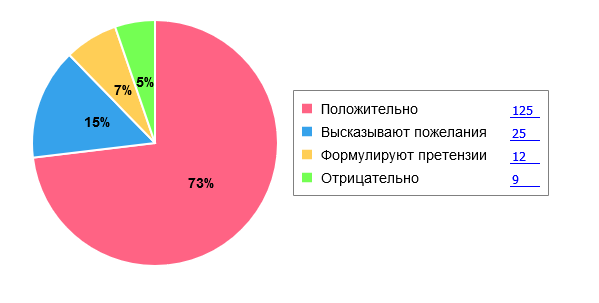 Результаты анкетирования демонстрируют в целом положительную оценку качества образования в МАОУ СОШ № 213 «Открытие», активность родителей на уровне внесения предложений по совершенствованию образовательного процесса в школе.Прогноз дальнейшего пути развития школыРаздел 2. Информация о показателях деятельности образовательной организации, подлежащей самообследованиюСОГЛАСОВАНОУТВЕРЖДАЮУТВЕРЖДАЮПедагогическим советомДиректор МАОУ СОШ № 213 «Открытие»Директор МАОУ СОШ № 213 «Открытие»МАОУ СОШ № 213 «Открытие      ______________И.В. Безукладниковапротокол от 08.04.2021 № ____08.04.202108.04.2021Полное наименование образовательной организации (согласно Уставу)муниципальное автономное общеобразовательное учреждение города Новосибирска "Средняя общеобразовательная школа № 213 "Открытие"Образовательная организация имеет филиалы и/или структурные подразделенияНетНаименование структурных подразделенийНет Реквизиты лицензии (орган, выдававший лицензию, номер лицензии, серия, номер бланка, начало периода действия, окончание периода действия)Министерство образования, науки и инновационной политики Новосибирской области;
№10466; 54II01; № 0007495; 08 декабря 2017; бессрочно.Реквизиты свидетельства о государственной аккредитации (орган, выдавший свидетельство, номер свидетельства о государственной аккредитации, серия, номер бланка, начало периода действия, окончание периода действия)Министерство образования Новосибирской области,  №2153, серия 54А01 №0003369, 29 марта 2019 г., 29 марта 2031г.Реализуемые образовательные программы/ уровни в соответствии с лицензией (перечислить)Начальное общее образование; основное общее образование; среднее общее образование; дополнительное образование (подвид – Дополнительное образование детей и взрослых)Наименование органаФункцииДиректорКонтролирует работу и обеспечивает эффективное взаимодействие органов управления и объединений организации, утверждает штатное расписание, отчетные документы организации, осуществляет общее руководство МАОУ СОШ № 213 «Открытие».Наблюдательный совет МАОУ СОШ № 213 «Открытие»Является высшим коллегиальным органом управления школойУправляющий советМАОУ СОШ № 213 «Открытие»Рассматривает вопросы:развития образовательной организации;финансово-хозяйственной деятельности;материально-технического обеспечения;взаимодействия с социальными партнерами.Педагогический советМАОУ СОШ № 213 «Открытие»Осуществляет текущее руководство образовательной деятельностью Школы, в том числе рассматривает вопросы:развития образовательных услуг;регламентации образовательных отношений;разработки образовательных программ;выбора учебников, учебных пособий, средств обучения и воспитания;материально-технического обеспечения образовательного процесса;аттестации, повышения квалификации педагогических работников;координации деятельности методических объединений.Общее собрание работников МАОУ СОШ № 213 «Открытие»Реализует право работников участвовать в управлении образовательной организацией, в том числе:участвовать в разработке и принятии коллективного договора, Правил трудового распорядка, изменений и дополнений к ним;принимать локальные акты, которые регламентируют деятельность образовательной организации и связаны с правами и обязанностями работников;разрешать конфликтные ситуации между работниками и администрацией образовательной организации;вносить предложения по корректировке плана мероприятий организации, совершенствованию ее работы и развитию материальной базыНаличие статуса муниципальной инновационной площадкиНаличие статуса муниципальной инновационной площадкиНаличие статуса муниципальной инновационной площадкиТемаПриказ о присвоении статусаСрок реализацииГородская инновационная площадка «Инклюзивное образованиеДО мэрии № 03897-одот 17.04.201801 сентября 2018 – 30 мая 2021Городская инновационная площадка «Имидж образовательной организации»ДО мэрии № 03897-одот 17.04.201801 сентября 2018 – 30 мая 2021Участие в региональном проекте Участие в региональном проекте Участие в региональном проекте Название регионального проектаПриказ об участииСрок реализации проекта«Внедрение ЭФУ в образовательном процессе в 2020/21 учебном году»Письмо Министерства образования НСО № 3726-03/25 от 22.04.2020 "О реализации направления Внедрения ЭФУ в образовательный процесс в 2020-2021 учебном году"2020-2021 «Сетевая дистанционная школа» МИНОБР НСО  №1748 от 26.07.20192018-2021«Цифровая образовательная среда»МИНОБР НСО №2344 от 30.09.20202019-2021«Обучение и социализация детей с ограниченными возможностями здоровья и детей-инвалидов в образовательном пространстве Новосибирской области»№2612 от 15.10.20182018-2020РРЦРО НСО  «Клик», направление «Разработка и реализация эффективных моделей профессионального самоопределения обучающихся в условиях современной образовательной организации»МБОУ Лицей № 126Участие в проекте  «Технологическое образование школьников через новый формат урока технологии», муниципального ресурсного центра по инженерному образованию МАОУ «Вторая Новосибирская гимназия»Направление развития Проект Реализующая структура1. Доступность образования для всех категорий детей (дети с ОВЗ, дети-инвалиды и т.д.)«Инклюзивная школа»(Победа в региональном проекте «Инклюзивная школа» - доп. финансирование)Служба ППС (психолого-педагогического сопровождения)2. Соответствие российским и международным стандартам качества«Система менеджмента качества (СМК)» Центр личностного и профессионального роста «Коуч-центр»3. Инженерное образование (профильное образование); поддержка одаренных детей«Агентство инновационных ресурсов как инструмент выявления и поддержки детей, имеющих признаки одаренности по инженерному направлению»Агентство инновационных ресурсов (АИР)Безукладникова И.В.4. Школа полного дняЦентр дополнительного образования как ресурс реализации национального проекта «Образование» и Программы развития школыЦентр дополнительного образования (ЦДО)5. Патриотическое воспитаниеПроект развития Российского движения школьников«75 шагов к Великой Победе»Штаб РДШ,Вершинина Н.Л.6. Школа социокультурный центр микрорайона«Школа социальной активности как форма развития государственно-общественного управления»«Родительская академия: профилактика деструктивного и аутодеструктивного поведения»Управляющий совет, совет самоуправления (ГОУ)Шмакова А.Д.Служба ППСУровеньФИОРезультатТемаМеждународная образовательная выставка Учебная Сибирь-2020. Конкурс «Золотая медаль Учебная Сибирь»А.Д. Шмакова, директор, Суднева А.Н., член ГОУБольшая золотая медальШкола социальной активности как форма развития государственно-общественного управленияМеждународная образовательная выставка Учебная Сибирь-2020. Конкурс «Золотая медаль Учебная Сибирь»Безукладникова И.В., заместитель директора по УВР, Цей Л.Ю., учитель русского языкаСеребряная медальЛаборатория развития критического мышления как инструмент обеспечения качества работы школыМеждународная образовательная выставка Учебная Сибирь-2020. Конкурс «Золотая медаль Учебная Сибирь»Безукладникова И.В., заместитель директора по УВРСеребряная   медальИндивидуальный профессиональный трекМеждународная образовательная выставка Учебная Сибирь-2020. Конкурс «Золотая медаль Учебная Сибирь»Дмитриева Ю.М., учитель английского языкаСеребряная   медальЦентр дополнительного образования как ресурс реализации национального проекта «Образование» и Программы развития школыМеждународная образовательная выставка Учебная Сибирь-2020. Конкурс «Золотая медаль Учебная Сибирь»Вершинина Н.Л., заместитель директора по УВРБольшая золотая медаль«75 шагов к Победе»6 региональный конкурс педагогического мастерства «Педагогический профессионализм в практике современных образовательных систем»Вершинина Н.Л., заместитель директора по УВРлауреат6 региональный конкурс педагогического мастерства «Педагогический профессионализм в практике современных образовательных систем»О.В. Вальшевская, заместитель директора по УВРПобедитель «Инновации в образовании», городскойБезукладникова И.В., заместитель директора по УВРЛауреатИндивидуальный профессиональный трек«Инновации в образовании», городскойШмакова А.Д., директор лауреатШкола социальной активности как форма развития государственно-общественного управления«Инновации в образовании», городской Безукладникова И.В., заместитель директора по УВР, Чертушкина Е.В., учитель физики; Юсупова Н.А., учитель английского языкалауреатАгентство инновационных ресурсов как инструмент выявления и поддержки детей, имеющих признаки одаренности по инженерному направлению«Инновации в образовании», районныйВальшевская О.В., заместитель директора по УВРЛауреатДистанционное обучение в школе: современные подходы«Инновации в образовании», районныйБезукладникова И.В., заместитель директора по УВРЛауреатИндивидуальный профессиональный трек«Инновации в образовании», районныйБезукладникова И.В., заместитель директора по УВР, Чертушкина Е.В., учитель физики; Юсупова Н.А., учитель английского языкаПобедительАгентство инновационных ресурсов как инструмент выявления и поддержки детей, имеющих признаки одаренности по инженерному направлению«Инновации в образовании», районныйБезукладникова И.В.,учитель истории и обществознания, заместитель директора по УВР; ЦейЛ.Ю., учитель русского языка и литературыЛауреат Лаборатория развития критического мышления как инструмент обеспечения качества работы школы «Инновации в образовании», районныйДмитриева Ю.М., учитель английского языкапобедительЦентр дополнительного образования как ресурс реализации национального проекта «Образование» и Программы развития школыСильные стороны деятельности ОО по данному направлению:Высокий инновационный потенциал управленческой команды, активность и результативность участия в инновационных процессах на муниципальном и региональном уровняхРезультативное участие в региональных и федеральных грантовых проектах;Результативное участие в конкурсных отборах на открытие РРЦРО, региональных и федеральных стажировочных площадок.Выявленные затруднения: Недостаточно высокий уровень оформления проектной конкурсной документацииСпособы их решения:Организация тренингов для проектных группПриоритетные задачи на следующий год:Оптимизация процессной модели управления Развитие ГОУ и создание сети социальных партнеровРазработка новой Программы развитияПриоритетные задачи на следующий год:Оптимизация процессной модели управления Развитие ГОУ и создание сети социальных партнеровРазработка новой Программы развитияКлассыКоличество сменПродолжительность урока (мин.)Количество учебных дней в неделюКоличество учебных недель в году1-е классы1Ступенчатый режим:35 мин. (сентябрь–декабрь);40 мин. (январь–май)5332–4/5-8-е классы240 минут634/359, 11 классы140 минут63410-е классы140 минут635Название образовательной программыЧисленность обучающихсяОсновная образовательная программа начального общего образования651Основная общеобразовательная программа основного общего образования391Основная общеобразовательная программа среднего общего образования77 ПоказателиЕдиница измеренияДоля обучающихся, для которых русский язык не является родным (инофоны), в % от общего числа обучающихся6 человекКоличество обучающихся с ограниченными возможностями здоровья38 человек Количество детей-инвалидов, обучающихся в классах6 человек ПоказателиЕдиница измеренияКоличествоУдельный вес численности учащихся, получающих образование с углубленным изучением отдельных предметов на уровне основного общего образования, в общей численности учащихся%Численность/удельный вес численности учащихся, получающих образование в рамках профильного обучения, на уровне среднего общего образования, в общей численности учащихсячеловек/%Численность/удельный вес численности обучающихся с применением дистанционных образовательных технологий, электронного обучения, в общей численности учащихсячеловек/%1019/100%Численность/удельный вес численности учащихся в рамках сетевой формы реализации образовательных программ, в общей численности учащихсячеловек/%0 Тип адаптированной основной общеобразовательной программыКоличество обучающихсяУровень НООУровень НООАООП НОО для обучающихся с ЗПР10АООП НОО для слабослышащих обучающихся1АООП НОО для обучающихся с ТНР9АООП НОО для обучающихся с РАС1АООП НОО для слабовидящих обучающихся1Уровень ОООУровень ОООАООП ООО для обучающихся с ЗПР16№ п/пПредметПараллель классовчел.%1история11232обществознание11485право11486математика1025классТема социального проекта Уровень реализации (школьный, районный, городской)1аЗдоровая Россияшкольный1бОрганизация отдыха на переменах «Наша игротека»школьный1вПодари свою улыбкушкольный1гДобрые дела красят человекашкольный1дРадость живого общенияшкольный1мРадость живого общенияшкольный2аМы разные, но мы вместешкольный2бЧитать – это модношкольный2вБезопасность на дорогешкольный2гКрасная книга Новосибирской областишкольный2дВместе весело шагатьшкольный2мВместе весело шагатьшкольный3аДиалог как способ решения конфликтовшкольный3бБездомные животныешкольный3вБезопасная дорогашкольный3гВторая жизнь ненужных вещейшкольный3дКнига добрых делшкольный3еБезопасность на дорогешкольный3мКнига добрых делшкольный4аКлассная библиотекашкольный4бКультурный марафоншкольный4вБезопасная дорогашкольный4гЗдоровый образ жизнишкольный4дКультурный марафоншкольный4мКультурный марафоншкольный5АПравильное питание- залог здоровой жизни и долголетия (ЗОЖ)Школьный5ИМы память бережно храним (патриотическое)Школьный5К«Толерантность-дорога к миру»Школьный, районный, областной6АСоциальный десант(спортивно-оздоровительное, волонтерское, экологическое)Школьный, городской6Б«Здоровый образ жизни»Школьный6ИСоздание видеороликов «По ту сторону…» (практико-ориентированное, социальное)Школьный7АПришкольный участок (биологическое, социальное)Школьный, районный, городской7Б«Общаемся в «Игра-сити» (благотворительное, социальное, волонтерское) Школьный, районный, городской7И«От головоломок-до роботов» (инженерное, социокультурное, коммуникативное)Школьный, районный8А«Здоровье школьника—залог будущего» (ЗОЖ)Школьный8И«Спортивное ориентирование в школу»  (спортивное)ШкольныйКлассКлассный руководительВыходы (театр, экскурсия и т.д.)Участие в проекте«Арт-субботы»Участие в проекте «Академические субботы»Работа по профориентацииМассовые мероприятия5АЖарикова С.Ю.5ИИванова А.А.5КЦей Л.Ю.6АЧертушкина Е.В.6БЩербакова Н.П.6ИЮсупова Н.А.7АПирогова Л.М.7ББоровская Л.М.7ИЗагоскина В.Ю.8АПопова Е.И.8ИФедотова Ю.В.Реализация дополнительных образовательных программРеализация дополнительных образовательных программРеализация дополнительных образовательных программРеализация дополнительных образовательных программРеализация дополнительных образовательных программ№ п/пПоказательЗначение показателяЗначение показателяЗначение показателяЗначение показателя№ п/пПоказатель2017201820192020Наличие программ социально – педагогической направленностиДаДаДаНаличие программ технической направленностиДаДаДаНаличие программ физкультурно-спортивной направленностиДаДаДаНаличие программ художественной направленностиДаДаДаНаличие программ естественно – научной направленностиДаДаДаНаличие программ туристско – краеведческой направленностиНетНетНетНаличие дополнительных авторских образовательных программНетНетНетПоказательЕдиница измеренияУдельный вес численности учащихся, получающих образование по дополнительным общеобразовательным программам (не учитываются программы, реализующиеся в рамках внеурочной деятельности)Единица измеренияна уровне начального общего образования477 человек/80,6 %на уровне основного общего образования95 человек/16,0 %на уровне среднего общего образования20 человек/3,4 %Выявленные затруднения:Способы их решения:Сложности в привлечении сторонних педагогов для развития художественно-эстетического направления, особенно в части театрального мастерстваНепрерывно продолжать поиск  педагогов с целью большего развития данного направления деятельностиСильные стороны деятельности ОО по данному направлению:Соответствие образовательной деятельности и иучебного процесса в ОО нормативно-правовым актам, локальным актам, подтверждаемое в ходе плановых проверок, проводимых Рособрнадзором и органами управления в сфере образования.Перспективы развития:Совершенствование работы в соответствии с ФГОС на уровнях НОО, ООО, обеспечение преемственности и внедрение ФГОС на уровне СОО;Совершенствование модели внеурочной деятельности.Выявленные затруднения: Организация внеурочной деятельности в условиях обучения в 2 сменыСпособы их решения:Корректировка расписания, высвобождение площадей за счет внедрения технологий дистанционного обученияПриоритетные задачи на следующий год:Обеспечить повышение качества организации образовательной деятельности и учебного процесса путем совершенствования ВСОКОПриоритетные задачи на следующий год:Обеспечить повышение качества организации образовательной деятельности и учебного процесса путем совершенствования ВСОКОПоказательЕдиница измеренияПолнота реализации ООП/ОПна уровне НОО ОООСОО100%100%100%Доля обучающихся, освоивших ООП/ОПНОО ОООСОО651 человек/100%391человек/100% 77человек/100%КлассыВсего учащихсяИз них успеваютИз них успеваютОкончили годОкончили годОкончили годОкончили годНе успеваютНе успеваютНе успеваютНе успеваютПереведены условноПереведены условноКлассыВсего учащихсяИз них успеваютИз них успеваютОкончили годОкончили годОкончили годОкончили годВсегоВсегоИз них н/аИз них н/аПереведены условноПереведены условноКлассыВсего учащихсяКол-во%с отметками «4» и «5»%с отметками «5»%Кол-во%Кол-во%Кол-во%2172172100965646270000003169169100915430180000004969610050521213000000Итого437437100237548820000000КлассыВсего учащихсяИз них успеваютИз них успеваютОкончили 2 четвертьОкончили 2 четвертьОкончили 2 четвертьОкончили 2 четвертьНе успеваютНе успеваютНе успеваютНе успеваютКлассыВсего учащихсяИз них успеваютИз них успеваютОкончили 2 четвертьОкончили 2 четвертьОкончили 2 четвертьОкончили 2 четвертьВсегоВсегоИз них н/аИз них н/аКлассыВсего учащихсяКол-во%с отметками «4» и «5»%с отметками «5»%Кол-во%Кол-во%2150147987147271832003169167998349241421004166166100754522130000Итого485480992294773155100КлассыВсего учащихсяИз них успеваютИз них успеваютОкончили годОкончили годОкончили годОкончили годНе успеваютНе успеваютНе успеваютНе успеваютПереведены условноПереведены условноКлассыВсего учащихсяИз них успеваютИз них успеваютОкончили годОкончили годОкончили годОкончили годВсегоВсегоИз них н/аИз них н/аПереведены условноПереведены условноКлассыВсего учащихсяКол-во%с отметками «4» и «5»%с отметками «5»%Кол-во%Кол-во%Кол-во%5763242374971000000068533394856450000007754661283711000000862497913210000000090ИтогоКлассыВсего учащихсяИз них успеваютИз них успеваютОкончили 2 четвертьОкончили 2 четвертьОкончили 2 четвертьОкончили 2 четвертьНе успеваютНе успеваютНе успеваютНе успеваютКлассыВсего учащихсяИз них успеваютИз них успеваютОкончили 2 четвертьОкончили 2 четвертьОкончили 2 четвертьОкончили 2 четвертьВсегоВсегоИз них н/аИз них н/аКлассыВсего учащихсяКол-во%с отметками «4» и «5»%с отметками «5»%Кол-во%Кол-во%510043434141101066006743750324357000077748622330343400876455926342334009ИтогоКлассыВсего учащихсяИз них успеваютИз них успеваютОкончили годОкончили годОкончили годОкончили годНе успеваютНе успеваютНе успеваютНе успеваютПереведены условноПереведены условноКлассыВсего учащихсяИз них успеваютИз них успеваютОкончили годОкончили годОкончили годОкончили годВсегоВсегоИз них н/аИз них н/аПереведены условноПереведены условноКлассыВсего учащихсяКол-во%с отметками «4» и «5»%с отметками «5»%Кол-во%Кол-во%Кол-во%96363104848100252,40000011515110029424000000Итого102102100404099000000Кол-во уч. 9-х классов«5»«4» и «5»всегоКУ во 2 четвертиКУ в 1 четвертиАУ во 2 четвертиАУ в 1 четвертиКол-во уч-ся 10-11 классов«5»«4» и «5»всегоКУ1 п/г2019 -2020АУ1 п/г2019 -2020КУ1 п/г 2018-2019631111220,7%19%89%84%1004333737,0%99%Предметы Русский языкМатемат.(профиль)ОбществознаниеИсторияАнгл. языкЛитератураБиологияФизикаИнформат.ХимияСредний балл по школе2020 год6447,54635,75964,541,5455534,6Средний балл по школе2019 год64,249,745,658,485,2265,3246,3639,3632,4036,36Ф. И. О. учителя, классПо спискуВыполняли работу«5»«4»«3»«2»УспеваемостьКачество знаний5А 2418028855%11%5В2517182665%53%5К2419164858%37%5И2720297290%55%Итог10074425212468%39%Ф. И. О. учителя, классПо спискуВыполняли работу«5»«4»«3»«2»УспеваемостьКачество знаний5А 2419393279%63%5В25205103290%75%5К2419483279%63%5И272291040100%86%Итог10080213716692,5%72,5%Ф. И. О. учителя, классПо спискуВыполняли работу«5»«4»«3»«2»УспеваемостьКачество знаний5А 2417079194%41%5В25181106194%61%5К241917110100%44%5И271721050100%71%Итог1007143431297%54%Класс, Ф. И. О. учителяПо спискуВыполняли работу«5»«4»«3»«2»УспеваемостьКачество знаний6А2621338558%25%6И26216870100%67%6К2320458585%45%Итог75621316231084%47%7А27220251532%10%7Б25230441535%17%7И23202105385%60%Итог7565216143349%28%8А2820057860%25%8Б24210211862%10%8И251501050100%67%Итог7756015251671%27%9А32260451735%15%9И322711010677%41%Итог 6453114152357%28%Класс, Ф. И. О. учителяПо спискуВыполняли работу«5»«4»«3»«2»УспеваемостьКачество знаний6А2621078671%33%6И262181210100%95%6К2321189386%43%Итог756292718987%85%7А27210212767%10%7Б252201111055%4%7И23220614290%27%Итог756509371971%14%8А28200213575%10%8Б24200111860%5%8И2517275382%53%Итог7757210291672%21%9А32280062221%0%9И323000121840%0%Итог 645800184031%0%Класс, Ф. И. О. учителяПо спискуВыполняли работу«5»«4»«3»«2»УспеваемостьКачество знаний6А2623167861%31%6И2624310110100%54%6К2321176866%38%Итог7568523241676%41%7А27213213286%24%7Б25212312581%24%7И23215411195%43%Итог756310936887%30%8А28220313673%14%8Б24200210860%10%8И25211612290%33%Итог7763111351675%19%Класс, Ф. И. О. учителяПо спискуВыполняли работу«5»«4»«3»«2»УспеваемостьКачество знаний7А27224511290%41%7Б25232810387%43%7И232161140100%81%Итог7566122425592%55%8А2820377385%50%8Б24222511482%32%8И2523589196%57%Итог7765102027888%46%9А32272414774%22%9И3227878485%56%Итог 64541011221180%38%Класс, Ф. И. О. учителяПо спискуВыполняли работу«5»«4»«3»«2»УспеваемостьКачество знаний7А27251814296%36%7Б25240714388%29%7И23212108195%57%Итог757032536690%40%8А282000101050%0%8Б242000101050%0%8И25180012667%0%Итог775800322655%0%Класс, Ф. И. О. учителяПо спискуВыполняли работу«5»«4»«3»«2»УспеваемостьКачество знаний6А26230413674%17%6И2621299195%52%6К23210510671%24%Итог7565218321380%31%7А27251814292%36%7Б25240615386%25%7И23212117195%62%Итог757032536690%40%8А28210215481%10%8Б24190110858%5%8И25200511480%25%Итог776008361673%13%9А32260281638%8%9И32250412964%64%Итог 645106202551%51%Класс, Ф. И. О. учителяПо спискуВыполняли работу«5»«4»«3»«2»УспеваемостьКачество знаний8А28230221917%9%8Б24240122113%4%8И25220531436%23%Итог77690875422%12%Класс, Ф. И. О. учителяПо спискуВыполняли работу«5»«4»«3»«2»УспеваемостьКачество знаний8А28210021910%0%8Б24220031914%0%8И25200271145%10%Итог776302124922%3%ВсОШ 2017 годВсОШ 2018 годВсОШ 2019 годВсОШ 2020 год6 призеров муниципального этапа3 призера муниципального этап2 призера муниципального этапа1 призер муниципального этапа2 участника регионального этапа1 участник регионального этапа2 участника регионального этапа-учебный год районный уровеньмуниципальный уровеньрегиональный уровеньвсероссийский уровеньмеждународный уровень20202019 1886122018 177200Командные результатыКомандные результатыКомандные результатыУровень РезультатСостав команды (ФИ, класс)районныйучастие7И класс: Безруков Платон, Иванов Владислав, Класонс Артем, Кобзев Артур, Кривда Денис, Левинский Руслан, Морозов Никита, Шкуркин Данила, Горбаткина Алина , Дмитриева Анастасия, Крылосова Дарина , Попова Татьяна, Сафонова Виолета, Синюкова Дарья, Факутдинова Изабелла, Юшкова Дарья Командные результаты Командные результаты Командные результатыУровень РезультатСостав команды (ФИ, класс)нетнетнетКомандные результатыКомандные результатыКомандные результатыУровень РезультатСостав команды (ФИ, класс)районный3 местоКоманда 2007-2008 г.р.Вальшевский С., Рудаков Р., Абдурахманов Д., Бакланов Р., Платунов К., Заврза Д.,Лагуткин С., 6 класс Индивидуальные результаты Индивидуальные результаты Индивидуальные результатыСтупеньЗнак ГТО (золотой, серебряный,  бронзовый)ФИ, класс1 ступень3олото (1)5 ступеньЗолото (9)ПроектДа/нетОбщероссийские проекты:«Самбо в школу»нет«Шахматы в школе»нет«Мини-футбол в школу»нетРегиональный проект «Школа – центр здорового образа жизни»нетКомандные результатыКомандные результатыКомандные результатыУровень (районный, муниципальный)Результат(участие, победитель /призер)Состав команды (ФИ, класс)Районный  смотр строя и песни «Аты-баты»Призеры Раджабов Тофик, Савельева Анастасия, Тиховодов Никита, Сидоров Олег, Масленников СавваЛегкоатлетический кросс «Золотая Осень» районный победителиТиховодов Н., Сидоров О., Антимонов И., Савина А. Матиенко П.-(11кл.)Прилепко Д., Фоминская К., Зейналов А.- 11 кл.Усатова А. – (10кл.)Рыбальченко А., (9 кл.)VIII Городские молодёжные соревнования по робототехнике, декабрьпобедителиДокин Иван, Грищенко Ангелина, 9ИЖинов Никита, Усатов Матвей, 8ИРегиональный робототехнический фестиваль ПроФест-Новосибирск, февральпризерыДокин Иван, Алиев Тимур, 8И классИндивидуальные результатыИндивидуальные результатыИндивидуальные результатыУровень (районный муниципальный)РезультатФИ, классРайонный этап НПК НОУ «СИБИРЬ ЛауреатЛауреатЛауреатЛауреатЛауреат ЛауреатЛауреатГлазатов Вадим, 10Э Шелихова Ксения, 10ИЛёвина Валерия, 10ИЛогинова Дарья, 11ББельш Данил, 9АПтахова Ксения, 10ЭИзмайлова Кристина, 10ЭРайонный этап городского конкурса исследовательских проектов  5-8 классовПобедитель ПобедительПобедительЛауреатЛауреатЛауреатЛауреат Юсупов Дамир, 5И класс;Докин Иван, Сушков Данил -8И класс;Вальшевский Сергей – 5И класс;Зейналова Фатима- 7И класс;Луца Софья-5И класс;Факутдинова Изабелла- 6И класс;Логинова Софья -5И класс.Всероссийский конкурс сочинений (муниципальный этап)ПризерСелезнева Маргарита, 11 классВсОШ МЭПризерПризерГлазатов Вадим, 11Э Гулей Кирилл, 10ГГородской конкурс юношеских журналистских материалов «Ни дня без строчки»Лауреат Глазатов Вадим, 10Э классГородской конкурс книгочеевПризеры (дипломант)Призеры (дипломант)Призеры (дипломант)Призеры (дипломант)Призеры (дипломант)Кудрявцева Валерия 5И, Яковлева Влада 8И, Малышева Софья 10Э, Шелихова Ксения 10И, Яхменев Егор 10И.Городской конкурс исследовательских проектов учащихся 5-8 классовПризер (лауреат)Факутдинова Изабелла, 6 классГородская открытая конференция младших школьников «Мое первое открытие»ПобедительСальников Иван, 4 классВсероссийский урок безопасности в сети ИнтернетУчастие (100%)1-11 классыВсероссийская акция «Час кода». Тематический урок информатикиУчастие (15 классов)5-11 классыРайонный конкурс-фестиваль ЮИД «Безопасное колесо»участие6 классДень славянской письменности и культуры (шествие буквиц)Участие 10Э классУчастие в торжественной встрече мэра с выпускниками, награждёнными медалями «За особые успехи в учении»Участие Матиенко Полина, 11Б классВарданян Артур, 11Б классЕдиный городской выпускнойучастие11А,11Б классыПроект, движениеДа/нет «Российское движение школьников»да«Добровольцы России»нет«Юнармия»даСильные стороны деятельности ОО по данному направлению:Стабильная успеваемость;Высокая степень активности участия, широкий охват обучающихся конкурсным и олимпиадным движением. Перспективы развития:Повышение результативности участия во ВсОШ, НПКВыявленные затруднения: Высокая нагрузка на учителей-предметников, руководителей проектов, наставников командСпособы их решения:Приглашение внешних совместителей для организации массовой внеурочной работы и дополнительного образование, высвобождение основных специалистов для целенаправленной подготовки команд и участников к ВсОШ, НПК, инженерным соревнованиямПриоритетные задачи на следующий год:Совершенствовать технологии подготовки к конкурсам, соревнованиям, НПКПриоритетные задачи на следующий год:Совершенствовать технологии подготовки к конкурсам, соревнованиям, НПКВсего выпускниковчеловек Поступили в ОО СПО человек/ % от общего числа выпускниковПродолжили обучение в 10 классе в МАОУ СОШ № 213 «Открытие»Продолжили обучение в 10 классе в других ОО58 (2020)21/36%34/59%3/5%63 (2019)27/43%32 /51%4/6%Всего выпускниковчеловек Поступили в ОО СПО человек/ % от общего числа выпускниковПоступили в ОО ВПО человек/ % от общего числа выпускниковТрудоустроены 5121/41%27/53%3/6%Сильные стороны деятельности ОО по данному направлению:Учет востребованности выпускников осуществляется своевременно и в полном объемеПерспективы развития:Индивидуализация ранней  профориентационной работы в соответствии с профилем обучения и индивидуальной образовательной траекториейВыявленные затруднения: Сбор справок-подтверждений о зачислении выпускников  9-х классов в ОО СПОСпособы их решения:Организация предварительной разъяснительной работы с обучающимися и их родителями/законными представителями до выдачи аттестатов о необходимости предоставления справки-подтверждения, выдача соответствующего уведомленияКоличество педагоговИмеют высшее образованиеИмеют среднее профессиональное образованиеОбучаются в магистратуре     585623до 5 лет6-10 лет11-20 летот 20 лет9171616ПоказательЕдиница измеренияПедагогические работники  имеющие:- высшую квалификационную категорию14 человек/%- первую квалификационную категорию20 человек/%-аттестованы на соответствие занимаемой должности20 человек/%Работники ОУ, прошедшие за последние 3 года  повышение квалификации по дополнительным профессиональным программам (курсы повышения квалификации, переподготовка)58 человек/100%Название конкурсаУровеньРезультатФИО, должность «Учитель года»районныйПобедитель Трай Юрий Юрьевич, учитель физической культуры«Педагогический дебют»районныйучастие Петракова Анастасия Витальевна, учитель начальных классовНазвание конкурсаУровеньРезультатФИО, должность «Просветитель»Всероссийский (дистанционно)Победитель Авдеев Михаил Викторович, учитель физики"Использование ЭФУ в образовательном процессе" Региональный ПризерИванова Анна Анатольевна, учитель английского языкаКонференция педагогических работников «Реализация ФГОС в образовательном пространстве Первомайского района».районныйПобедители и лауреатыМайзик Ольга Викторовна, учитель химии и биологии;Брагина Анастасия Азатовна, учитель начальных классов. педагог-психолог;Казакова Наталья Михайловна, учитель-логопед;Авдеев Михаил Викторович, учитель физики, астрономии;Юсупова Надия Анваровна, учитель английского языка;Квашнина Лариса Николаевна, учитель начальных классов;Кочеткова Ирина Вячеславовна, учитель английского языка;Докина Анна Николаевна, учитель информатики и ИКТ;Безукладникова Инна Викторовна, учитель истории и обществознания.Фестиваль открытых уроковрайонныйПобедительЛауреатМайзик Ольга Викторовна, учитель химии, биологии;Юсупова Надия Анваровна, учитель английского языкаСильные стороны деятельности ОО по данному направлению:образовательная деятельность в Школе обеспечена квалифицированным профессиональным педагогическим составом;в Школе создана устойчивая целевая кадровая система, в которой осуществляется подготовка новых кадров из числа собственных выпускников;кадровый потенциал Школы динамично развивается на основе целенаправленной работы по повышению квалификации педагогов.Перспективы развития:Результативное участие в конкурсах профессионального мастерства «Учитель года» на муниципальном и региональном этапахВыявленные затруднения: Формальный подход к повышению квалификации, недостаточно последовательное применение теоретических знаний и современных образовательных технологиях в практику.Способы их решения:Совершенствование работы лаборатории современного урока;Корпоративный подход к организации ПК педагоговПриоритетные задачи на следующий год:Развитие кадрового потенциала в процессе реализации проекта «Индивидуальный профессиональный трек» Приоритетные задачи на следующий год:Развитие кадрового потенциала в процессе реализации проекта «Индивидуальный профессиональный трек» Учебники, рекомендуемые к использованию при реализации обязательной части основной образовательной программыУчебники, рекомендуемые к использованию при реализации обязательной части основной образовательной программыУчебники, рекомендуемые к использованию при реализации обязательной части основной образовательной программыУчебники, рекомендуемые к использованию при реализации обязательной части основной образовательной программыУчебники, рекомендуемые к использованию при реализации обязательной части основной образовательной программыУчебники, рекомендуемые к использованию при реализации обязательной части основной образовательной программыУчебники, рекомендуемые к использованию при реализации обязательной части основной образовательной программыПорядковый номер учебника (из ФПУ)Порядковый номер учебника (из ФПУ)Автор/авторский коллективНаименование учебникаКлассНаименование издателя(ей) учебника  Год изданияНачальное общее образованиеНачальное общее образованиеНачальное общее образованиеНачальное общее образованиеНачальное общее образованиеНачальное общее образование1.1.1.1.2.1Журова Л.Е.,Евдокимова А.О.Журова Л.Е.,Евдокимова А.О.Букварь (в 2 частях)1ООО "Издательский центр ВЕНТАНА-ГРАФ"2017, 2018, 20191.1.1.1.2.2Иванов С.В.,Евдокимова А.О.,Кузнецова М.И./Под ред. Иванова С.В.Иванов С.В.,Евдокимова А.О.,Кузнецова М.И./Под ред. Иванова С.В.Русский язык1ООО "Издательский центр ВЕНТАНА-ГРАФ"20171.1.1.1.2.3Иванов С.В.,Евдокимова А.О.,Кузнецова М.И. и др./Под ред. Иванова С.В. и др.Иванов С.В.,Евдокимова А.О.,Кузнецова М.И. и др./Под ред. Иванова С.В. и др.Русский язык (в 2 частях)2ООО "Издательский центр ВЕНТАНА-ГРАФ"2017, 20181.1.1.1.2.4Иванов С.В.,Евдокимова А.О.,Кузнецова М.И. и др./Под ред. Иванова С.В. и др.Иванов С.В.,Евдокимова А.О.,Кузнецова М.И. и др./Под ред. Иванова С.В. и др.Русский язык (в 2 частях)3ООО "Издательский центр ВЕНТАНА-ГРАФ"2017, 20181.1.1.1.2.5Иванов С.В.,Кузнецова М.И.,Петленко Л.В.,Романова В.Ю./Под ред. Иванова С.В.Иванов С.В.,Кузнецова М.И.,Петленко Л.В.,Романова В.Ю./Под ред. Иванова С.В.Русский язык (в 2 частях)4ООО "Издательский центр ВЕНТАНА-ГРАФ"20171.1.1.2.2.1 (ФПУ 2014 г. с изменениями и дополнениями 2018 г.)Ефросинина Л.А.Ефросинина Л.А.Литературное чтение. 1 класс1Издательский центр ВЕНТАНА-ГРАФ20171.1.1.2.2.2 (ФПУ 2018 г.)Ефросинина Л. А.Ефросинина Л. А.Литературное чтение. 2 класс. В 2 ч.2Издательский центр ВЕНТАНА-ГРАФ2017, 20181.1.1.2.2.3 (ФПУ 2014 г. с изменениями и дополнениями 2018 г.)Ефросинина Л.А., Оморокова М.И.Ефросинина Л.А., Оморокова М.И.Литературное чтение. 3 класс. В 2 ч.3Издательский центр ВЕНТАНА-ГРАФ2017, 20181.1.1.2.2.4 (ФПУ 2014 г. с изменениями и дополнениями 2018 г.)Ефросинина Л.А., Оморокова М.И.Ефросинина Л.А., Оморокова М.И.Литературное чтение. 4 класс. В 2 ч.4Издательский центр ВЕНТАНА-ГРАФ2017, 20181.1.2.1.5.1Быкова Н.И.,Дули Д.,Поспелова М.Д. и др.Быкова Н.И.,Дули Д.,Поспелова М.Д. и др.Английский язык (в 2 частях)2АО "Издательство "Просвещение"2017, 20181.1.2.1.5.2Быкова Н.И.,Дули Д.,Поспелова М.Д. и др.Быкова Н.И.,Дули Д.,Поспелова М.Д. и др.Английский язык (в 2 частях)3АО "Издательство "Просвещение"2017, 20181.1.2.1.5.3Быкова Н.И.,Дули Д.,Поспелова М.Д. и др.Быкова Н.И.,Дули Д.,Поспелова М.Д. и др.Английский язык (в 2 частях)4АО "Издательство "Просвещение"2017, 20181.1.2.1.5.1Быкова Н.И.,Дули Д.,Поспелова М.Д. и др.Быкова Н.И.,Дули Д.,Поспелова М.Д. и др.Английский язык (в 2 частях)2АО "Издательство "Просвещение"2017, 20181.1.3.1.11.1Рудницкая В.Н.,Кочурова Е.Э.,Рыдзе О.А.Рудницкая В.Н.,Кочурова Е.Э.,Рыдзе О.А.Математика (в 2 частях)1ООО "Издательский центр ВЕНТАНА-ГРАФ"2017, 20181.1.3.1.11.2Рудницкая В.Н.,Юдачева Т.В.Рудницкая В.Н.,Юдачева Т.В.Математика (в 2 частях)2ООО "Издательский центр ВЕНТАНА-ГРАФ"2017, 20181.1.3.1.11.3Рудницкая В.Н.,Юдачева Т.В.Рудницкая В.Н.,Юдачева Т.В.Математика (в 2 частях)3ООО "Издательский центр ВЕНТАНА-ГРАФ"2017, 20181.1.3.1.11.4Рудницкая В.Н.,Юдачева Т.В.Рудницкая В.Н.,Юдачева Т.В.Математика (в 2 частях)4ООО "Издательский центр ВЕНТАНА-ГРАФ"2017, 20181.1.4.1.1.1Виноградова Н.Ф.Виноградова Н.Ф.Окружающий мир (в 2 частях)1ООО "Издательский центр ВЕНТАНА-ГРАФ"2017, 20181.1.4.1.1.2Виноградова Н.Ф.Виноградова Н.Ф.Окружающий мир (в 2 частях)2ООО "Издательский центр ВЕНТАНА-ГРАФ"2017, 20181.1.4.1.1.3Виноградова Н.Ф.,Калинова Г.С.Виноградова Н.Ф.,Калинова Г.С.Окружающий мир (в 2 частях)3ООО "Издательский центр ВЕНТАНА-ГРАФ"2017, 20181.1.4.1.1.4Виноградова Н.Ф.,Калинова Г.С.Виноградова Н.Ф.,Калинова Г.С.Окружающий мир (в 2 частях)4ООО "Издательский центр ВЕНТАНА-ГРАФ"2017, 20181.1.4.1.2.2 (ФПУ 2014 г. с изменениями и дополнениями 2018 г.)Виноградова Н.Ф., Власенко В.И., Поляков А.В.Виноградова Н.Ф., Власенко В.И., Поляков А.В.Основы религиозных культур и светской этики. Основы исламской культуры. 4 класс. В 2 ч. Ч. 1: Введение. Ч. 2: Основы исламской культуры»4Издательский центр ВЕНТАНА-ГРАФ20171.1.4.1.2.3 (ФПУ 2014 г. с изменениями и дополнениями 2018 г.)Виноградова Н.Ф., Власенко В.И., Поляков А.В.Виноградова Н.Ф., Власенко В.И., Поляков А.В.Основы религиозных культур и светской этики. Основы православной культуры. 4 класс. В 2 ч. Ч. 1: Введение. Ч. 2: Основы православной культуры4Издательский центр ВЕНТАНА-ГРАФ20171.1.4.1.2.4 (ФПУ 2014 г. с изменениями и дополнениями 2018 г.)Виноградова Н.Ф., Власенко В.И., Поляков А.В.Виноградова Н.Ф., Власенко В.И., Поляков А.В.Основы религиозных культур и светской этики. Основы светской этики. 4 класс. В 2 ч. Ч. 1: Введение. Ч. 2: Основы светской этики4Издательский центр ВЕНТАНА-ГРАФ20171.1.4.1.2.5 (ФПУ 2014 г. с изменениями и дополнениями 2018 г.)Н.Ф. Виноградова, В.И. Власенко, А.В. ПоляковН.Ф. Виноградова, В.И. Власенко, А.В. ПоляковОсновы религиозных культур и светской этики. Основы мировых религиозных культур. 4 класс. В 2 ч. Ч. 1: Введение. Ч. 2: Основы мировых религиозных культур4Издательский центр ВЕНТАНА-ГРАФ20171.1.6.1.2.1Савенкова Л.Г.,Ермолинская Е.А.,Селиванова Т.В.,Селиванов Н.Л./Под ред. Савенковой Л.Г.Савенкова Л.Г.,Ермолинская Е.А.,Селиванова Т.В.,Селиванов Н.Л./Под ред. Савенковой Л.Г.Изобразительное искусство1ООО "Русское слово-учебник"20171.1.6.1.2.2Савенкова Л.Г.,Ермолинская Е.А.,Селиванова Т.В.,Селиванов Н.Л./Под ред. Савенковой Л.Г.Савенкова Л.Г.,Ермолинская Е.А.,Селиванова Т.В.,Селиванов Н.Л./Под ред. Савенковой Л.Г.Изобразительное искусство2ООО "Русское слово-учебник"20171.1.6.1.2.3Савенкова Л.Г.,Ермолинская Е.А.,Селиванова Т.В.,Селиванов Н.Л./Под ред. Савенковой Л.Г.Савенкова Л.Г.,Ермолинская Е.А.,Селиванова Т.В.,Селиванов Н.Л./Под ред. Савенковой Л.Г.Изобразительное искусство3ООО "Русское слово-учебник"20171.1.6.1.2.4Савенкова Л.Г.,Ермолинская Е.А.,Селиванова Т.В.,Селиванов Н.Л./Под ред. Савенковой Л.Г.Савенкова Л.Г.,Ермолинская Е.А.,Селиванова Т.В.,Селиванов Н.Л./Под ред. Савенковой Л.Г.Изобразительное искусство4ООО "Русское слово-учебник"20171.1.5.2.7.1 (ФПУ 2014 г. с изменениями и дополнениями 2018 г.)Усачёва В.О., Школяр Л.В.Усачёва В.О., Школяр Л.В.Музыка. 1 класс1Издательский центр ВЕНТАНА-ГРАФ20171.1.5.2.7.2 (ФПУ 2014 г. с изменениями и дополнениями 2018 г.)Усачёва ВО., Школяр Л.В.Усачёва ВО., Школяр Л.В.Музыка. 2 класс2Издательский центр ВЕНТАНА-ГРАФ20171.1.5.2.7.3 (ФПУ 2014 г. с изменениями и дополнениями 2018 г.)Усачёва В.О., Школяр Л.В.Усачёва В.О., Школяр Л.В.Музыка. 3 класс3Издательский центр ВЕНТАНА-ГРАФ20171.1.5.2.7.4 (ФПУ 2014 г. с изменениями и дополнениями 2018 г.)Усачёва В.О., Школяр Л.В.Усачёва В.О., Школяр Л.В.Музыка. 4 класс4Издательский центр ВЕНТАНА-ГРАФ20171.1.7.1.3.1Лутцева Е.А.Лутцева Е.А.Технология1ООО "Издательский центр ВЕНТАНА-ГРАФ"20171.1.7.1.3.2Лутцева Е.А.Лутцева Е.А.Технология2ООО "Издательский центр ВЕНТАНА-ГРАФ"20171.1.7.1.3.3Лутцева Е.А.Лутцева Е.А.Технология3ООО "Издательский центр ВЕНТАНА-ГРАФ"20171.1.7.1.3.4Лутцева Е.А.Лутцева Е.А.Технология4ООО "Издательский центр ВЕНТАНА-ГРАФ"20171.1.8.1.5.1Петрова Т.В.,Копылов Ю.А.,Полянская Н.В. и др.Петрова Т.В.,Копылов Ю.А.,Полянская Н.В. и др.Физическая культура1 - 2ООО "Издательский центр ВЕНТАНА-ГРАФ"20171.1.8.1.5.2Петрова Т.В.,Копылов Ю.А.,Полянская Н.В.,Петров С.С.Петрова Т.В.,Копылов Ю.А.,Полянская Н.В.,Петров С.С.Физическая культура3 - 4ООО "Издательский центр ВЕНТАНА-ГРАФ"20171.2. Основное общее образование1.2. Основное общее образование1.2. Основное общее образование1.2. Основное общее образование1.2. Основное общее образование1.2. Основное общее образование1.2.1.1.4.11.2.1.1.4.1Разумовская М.М.,Львова С.И.,Капинос В.И. и др.Русский язык5ООО "ДРОФА"2017 год1.2.1.1.4.21.2.1.1.4.2Разумовская М.М.,Львова С.И.,Капинос В.И. и др.Русский язык6ООО "ДРОФА"2017 год1.2.1.1.4.31.2.1.1.4.3Разумовская М.М.,Львова С.И.,Капинос В.И. и др.Русский язык7ООО "ДРОФА"2017 год1.2.1.1.4.41.2.1.1.4.4Разумовская М.М.,Львова С.И.,Капинос В.И. и др.Русский язык8ООО "ДРОФА"2017 год1.2.1.1.4.51.2.1.1.4.5Разумовская М.М.,Львова С.И.,Капинос В.И. и др.Русский язык9ООО "ДРОФА"2017 год1.2.1.2.1.11.2.1.2.1.1Курдюмова Т.Ф.Литература5Дрофа2017 год1.2.1.2.1.2.1.2.1.2.1.2.Курдюмова Т.Ф.Литература6Дрофа2017 год1.2.1.2.1.31.2.1.2.1.3Курдюмова Т.Ф.Литература7Дрофа2017 год1.2.1.2.1.41.2.1.2.1.4Курдюмова Т.Ф.Литература8Дрофа2017 год1.2.1.2.1.51.2.1.2.1.5Курдюмова Т.Ф.Литература9Дрофа2017 год1.2.2.1.4.11.2.2.1.4.1Ваулина Ю.Е.,Дули Д.,Подоляко О.Е. и др.Английский язык5АО "Издательство "Просвещение"2017 год1.2.2.1.4.21.2.2.1.4.2Ваулина Ю.Е.,Дули Д.,Подоляко О.Е. и др.Английский язык6АО "Издательство "Просвещение"2017 год1.2.2.1.4.31.2.2.1.4.3Ваулина Ю.Е.,Дули Д.,Подоляко О.Е. и др.Английский язык7АО "Издательство "Просвещение"2017 год1.2.2.1.4.41.2.2.1.4.4Ваулина Ю.Е.,Дули Д.,Подоляко О.Е. и др.Английский язык8АО "Издательство "Просвещение"2017 год1.2.2.1.4.51.2.2.1.4.5Ваулина Ю.Е.,Дули Д.,Подоляко О.Е. и др.Английский язык9АО "Издательство "Просвещение"2017 год1.2.2.2.3.11.2.2.2.3.1Аверин М.М.,Джин Ф.,Рорман Л. и др.Немецкий язык. Второй иностранный язык5АО "Издательство "Просвещение"2017 год1.2.2.2.3.21.2.2.2.3.2Аверин М.М.,Джин Ф.,Рорман Л.Немецкий язык. Второй иностранный язык6АО "Издательство "Просвещение"2017 год1.2.2.2.3.31.2.2.2.3.3Аверин М.М.,Джин Ф.,Рорман Л.Немецкий язык. Второй иностранный язык7АО "Издательство "Просвещение"2017 год1.2.2.2.3.41.2.2.2.3.4Аверин М.М.,Джин Ф.,Рорман Л. и др.Немецкий язык. Второй иностранный язык8АО "Издательство "Просвещение"2017 год1.2.2.2.3.51.2.2.2.3.5Аверин М.М.,Джин Ф.,Рорман Л. и др.Немецкий язык. Второй иностранный язык9АО "Издательство "Просвещение"2017 год1.2.3.1.2.11.2.3.1.2.1Арсентьев Н.М.,Данилов А.А.,Стефанович П.С. и др./Под ред. Торкунова А.В.История России (в 2 частях)6АО "Издательство "Просвещение"2017 год1.2.3.1.2.21.2.3.1.2.2Арсентьев Н.М.,Данилов А.А.,Курукин И.В. и др./Под ред. Торкунова А.В.История России (в 2 частях)7АО "Издательство "Просвещение"2017 год1.2.3.1.2.31.2.3.1.2.3Арсентьев Н.М.,Данилов А.А.,Курукин И.В. и др./Под ред. Торкунова А.В.История России (в 2 частях)8АО "Издательство "Просвещение"2017 год1.2.3.1.2.41.2.3.1.2.4Арсентьев Н.М.,Данилов А.А.,Левандовский А.А. и др./Под ред. Торкунова А.В.История России (в 2 частях)9АО "Издательство "Просвещение"2017 год1.2.3.2.1.11.2.3.2.1.1Вигасин А.А.,Годер Г.И.,Свенцицкая И.С./Под ред. Искендерова А.А.Всеобщая история. История Древнего мира5АО "Издательство "Просвещение"2017 год1.2.3.2.1.21.2.3.2.1.2Агибалова Е.В.,Донской Г.М./Под ред. Сванидзе А.А.Всеобщая история. История Средних веков6АО "Издательство "Просвещение"2017 год1.2.3.2.1.31.2.3.2.1.3Юдовская А.Я.,Баранов П.А.,Ванюшкина Л.М./Под ред. Искендерова А.А.Всеобщая история. История Нового времени7АО "Издательство "Просвещение"2017 год1.2.3.2.1.41.2.3.2.1.4Юдовская А.Я.,Баранов П.А.,Ванюшкина Л.М. и др./Под ред. Искендерова А.А.Всеобщая история. История Нового времени8АО "Издательство "Просвещение"2017 год1.2.3.2.1.51.2.3.2.1.5Юдовская А.Я.,Баранов П.А.,Ванюшкина Л.М. и др./Под ред. Искендерова А.А.Всеобщая история. История Нового времени9АО "Издательство "Просвещение"2017 год1.2.3.3.1.11.2.3.3.1.1Боголюбов Л.Н.,Виноградова Н.Ф.,Городецкая Н.И. и др.Обществознание6АО "Издательство "Просвещение"2017 год1.2.3.3.1.21.2.3.3.1.2Боголюбов Л.Н., Иванова Л.Ф., Городецкая Н.И. и др.Обществознание7АО "Издательство "Просвещение"2017 год1.2.3.3.1.31.2.3.3.1.3Боголюбов Л.Н., Лазебникова А.Ю., Городецкая Н.И. и др.Обществознание8АО "Издательство "Просвещение"2017 год1.2.3.3.1.41.2.3.3.1.4Боголюбов Л.Н., Лазебникова А.Ю., Матвеев А.И. и др.Обществознание9АО "Издательство "Просвещение"2017 год1.2.3.4.2.11.2.3.4.2.1Климанова О.А.,Климанов В.В.,Ким Э.В. и др./Под ред. Климановой О.А.География5 - 6ООО "ДРОФА"2017 год1.2.3.4.2.21.2.3.4.2.2Климанова О.А.,Климанов В.В.,Ким Э.В. и др./Под ред. Климановой О.А.География7ООО "ДРОФА"2017 год1.2.3.4.2.31.2.3.4.2.3Алексеев А.И.,Низовцев В.А.,Ким Э.В. и др./Под ред. Алексеева А.И.География8ООО "ДРОФА"2017 год1.2.3.4.2.41.2.3.4.2.4Алексеев А.И.,Низовцев В.А,Ким Э.В. и др./Под ред. Алексеева А.И.География9ООО "ДРОФА"2017 год1.2.4.1.4.11.2.4.1.4.1Виленкин Н.Я., Жохов В.И., Чесноков А.С., Шварцбурд С.И.Математика (в 2 частях)5ООО "ИОЦ МНЕМОЗИНА"20191.2.3.1.11.21.2.3.1.11.2Муравин Г.К, Муравин К.С, Муравина О.В.Математика6 Дрофа20171.2.3.1.11.31.2.3.1.11.3Муравин Г.К, Муравин К.С, Муравина О.В.Алгебра 7Дрофа20171.2.3.1.11.41.2.3.1.11.4Муравин Г.К, Муравин К.С, Муравина О.В.Алгебра 8Дрофа20171.2.3.1.11.51.2.3.1.11.5Муравин Г.К, Муравин К.С, Муравина О.В.Алгебра 9Дрофа20171.2.4.3.1.11.2.4.3.1.1Атанасян Л.С.,Бутузов В.Ф.,Кадомцев С.Б. и др.Геометрия7 - 9АО "Издательство "Просвещение"20171.2.4.4.1.11.2.4.4.1.1Босова Л.Л.,Босова А.Ю.Информатика7ООО "БИНОМ. Лаборатория знаний"20171.2.4.4.1.21.2.4.4.1.2Босова Л.Л.,Босова А.Ю.Информатика8ООО "БИНОМ. Лаборатория знаний"20171.2.4.4.1.31.2.4.4.1.3Босова Л.Л.,Босова А.Ю.Информатика9ООО "БИНОМ. Лаборатория знаний"20171.2.4.4.2.11.2.4.4.2.1Поляков К.Ю., Еремин Е.А.Информатика (в 2 частях)7ООО "БИНОМ. Лаборатория знаний"20171.2.4.4.2.21.2.4.4.2.2Поляков К.Ю., Еремин Е.А.Информатика8ООО "БИНОМ. Лаборатория знаний"20171.2.4.4.2.31.2.4.4.2.3Поляков К.Ю., Еремин Е.А.Информатика9ООО "БИНОМ. Лаборатория знаний"20171.2.5.1.7.11.2.5.1.7.1Перышкин А.В.Физика7ООО "ДРОФА"20171.2.5.1.7.21.2.5.1.7.2Перышкин А.В.Физика8ООО "ДРОФА"20171.2.5.1.7.31.2.5.1.7.3Перышкин А.В.,Гутник Е.М.Физика9ООО "ДРОФА"20171.2.5.2.2.11.2.5.2.2.1Пасечник В.В.,Суматохин С.В.,Калинова Г.С. и др./Под ред. Пасечника В.В.Биология5 - 6АО "Издательство "Просвещение"20171.2.5.2.2.21.2.5.2.2.2Пасечник В.В.,Суматохин С.В.,Калинова Г.С./Под ред. Пасечника В.В.Биология7АО "Издательство "Просвещение"20171.2.5.2.2.31.2.5.2.2.3Пасечник В/В.,Каменский А.А.,Швецов Г.Г./Под ред. Пасечника В.В.Биология8АО "Издательство "Просвещение"20171.2.5.2.2.41.2.5.2.2.4Пасечник В.В.,Каменский А.А.,Швецов Г.Г. и др./Под ред. Пасечника В.В.Биология9АО "Издательство "Просвещение"20171.2.5.3.1.11.2.5.3.1.1Габриелян О.С., Остроумов И.Г., Сладков С.А.Химия8АО "Издательство "Просвещение"20171.2.5.3.1.21.2.5.3.1.2Габриелян О.С., Остроумов И.Г., Сладков С.А.Химия9АО "Издательство "Просвещение"20171.2.6.1.1.11.2.6.1.1.1Горяева Н.А.,Островская О.В./Под ред. Неменского Б.М.Изобразительное искусство5АО "Издательство "Просвещение"20172.2.6.1.22.2.6.1.2Данилова Г.И.Искусство6ДРОФА20172.2.6.1.32.2.6.1.3Данилова Г.И.Искусство7ДРОФА20172.2.6.1.42.2.6.1.4Данилова Г.И.Искусство8ДРОФА20171.2.6.1.2.11.2.6.1.2.1Шпикалова Т.Я.,Ершова Л.В.,Поровская Г.А. и др./Под ред. Шпикаловой Т.Я.Изобразительное искусство5АО "Издательство "Просвещение"20171.2.6.2.1.11.2.6.2.1.1Сергеева Г.П.,Критская Е.Д.Музыка5АО "Издательство "Просвещение"20171.2.5.2.2.21.2.5.2.2.2Науменко Т.И, Алеев В.ВИскусство. Музыка6ДРОФА20171.2.5.2.2.31.2.5.2.2.3Науменко Т.И, Алеев В.ВИскусство. Музыка7ДРОФА20171.2.5.2.2.41.2.5.2.2.4Науменко Т.И, Алеев В.ВИскусство. Музыка8ДРОФА20171.2.6.1.2.11.2.6.1.2.1Сасова И.А, Павлова М.Б, Гуревич М.ИТехнология5ООО "Издательский центр ВЕНТАНА-ГРАФ"20171.2.6.1.2.21.2.6.1.2.2Сасова И.А, Павлова М.Б, Гуревич М.ИТехнология6ООО "Издательский центр ВЕНТАНА-ГРАФ"20171.2.6.1.2.41.2.6.1.2.4Сасова И.А, Павлова М.Б, Гуревич М.ИТехнология7ООО "Издательский центр ВЕНТАНА-ГРАФ"20171.2.6.1.2.61.2.6.1.2.6Сасова И.А, Павлова М.Б, Гуревич М.ИТехнология8 - 9ООО "Издательский центр ВЕНТАНА-ГРАФ"20171.2.8.1.1.11.2.8.1.1.1Виленский М.Я.,Туревский И.М.,Торочкова Т.Ю. и др./Под ред. Виленского М.Я.Физическая культура5 - 7АО "Издательство "Просвещение"20171.2.8.1.1.21.2.8.1.1.2Лях В.И.Физическая культура8 - 9АО "Издательство "Просвещение"20171.2.7.2.3.41.2.7.2.3.4Смирнов А.Т., Хренников Б.О. / Под ред. Смирнова А.Т.Основы безопасности жизнедеятельности8Издательство «Просвещение»20171.2.7.2.3.51.2.7.2.3.5Смирнов А.Т., Хренников Б.О. / Под ред. Смирнова А.Т.Основы безопасности жизнедеятельности9Издательство «Просвещение»20172.2.4.1.1.1(ФПУ 2014 г. с изменениями от 05.07.2017 г.)2.2.4.1.1.1(ФПУ 2014 г. с изменениями от 05.07.2017 г.)Виноградова Н.Ф.,Власенко В.И.,Поляков А.В.Основы духовно-нравственной культуры народов России5ООО "Издательский центр ВЕНТАНА-ГРАФ"20171.3. Среднее общее образование1.3. Среднее общее образование1.3. Среднее общее образование1.3. Среднее общее образование1.3. Среднее общее образование1.3. Среднее общее образование1.3.1.1.4.11.3.1.1.4.1Львова С.И., Львов В.В.Русский язык (базовый и углубленный уровни)10ООО "ИОЦ МНЕМОЗИНА"20191.3.1.1.4.21.3.1.1.4.2Львова С.И., Львов В.В.Русский язык (базовый и углубленный уровни)11ООО "ИОЦ МНЕМОЗИНА"20191.3.1.3.1.3.1.3.Литература (базовый уровень) (учебный предмет)Литература (базовый уровень) (учебный предмет)1.3.1.1.6.2(ФПУ 2014 г. с изменениями от 05.07.2017 г.)1.3.1.1.6.2(ФПУ 2014 г. с изменениями от 05.07.2017 г.)Курдюмова Т.Ф. и др. / Под ред. Курдюмовой Т. Ф.Русский язык и литература. Литература (базовый уровень)10ДРОФА20171.3.1.1.6.4(ФПУ 2014 г. с изменениями от 05.07.2017 г.)1.3.1.1.6.4(ФПУ 2014 г. с изменениями от 05.07.2017 г.)Курдюмова Т.Ф. и др. / Под ред. Курдюмовой Т. Ф.Русский язык и литература. Литература (базовый уровень) (в 2 частях)11ДРОФА20171.3.2.1.2.11.3.2.1.2.1Афанасьева О.В.,Дули Д.,Михеева И.В. и др.Английский язык (базовый уровень)10АО "Издательство "Просвещение"20171.3.2.1.2.21.3.2.1.2.2Афанасьева О.В.,Дули Д.,Михеева И.В. и др.Английский язык (базовый уровень)11АО "Издательство "Просвещение"20171.3.3.1.8.11.3.3.1.8.1Сахаров А.Н., Загладин Н.В., Петров Ю.А.История (базовый и углубленный уровни) (в 2 частях)10 ООО "Русское слово-учебник"20191.3.3.1.6.1(ФПУ 2014 г. с изменениями  от 05.07.2017 г.)1.3.3.1.6.1(ФПУ 2014 г. с изменениями  от 05.07.2017 г.)Сахаров А.Н., Загладин Н.В.История (базовый уровень)10Русское слово20171.3.3.1.6.2(ФПУ 2014 г. с изменениями от 05.07.2017 г.)1.3.3.1.6.2(ФПУ 2014 г. с изменениями от 05.07.2017 г.)Загладин Н.В., Петров Ю.А.История (базовый уровень)11Русское слово20181.3.3.3.3.11.3.3.3.3.1Домогацких Е.М.,Алексеевский Н.И.География (базовый уровень) (в 2 частях)10 - 11ООО "Русское слово-учебник"20191.3.3.5.1.3.3.5.Экономика (базовый уровень) (учебный предмет)Экономика (базовый уровень) (учебный предмет)1.3.3.5.4.11.3.3.5.4.1Королева Г.Э.,Бурмистрова Т.В.Экономика (базовый уровень)10 - 11ООО "Издательский центр ВЕНТАНА-ГРАФ"20191.3.3.6.1.11.3.3.6.1.1Под редакцией Иванова С.И., Линькова А.Я.Экономика. Основы экономической теории (углубленный уровень)10 - 11Издательство "ВИТА-ПРЕСС"20171.3.3.7.3.11.3.3.7.3.1Певцова Е.А.Право: основы правовой культуры (базовый и углубленный уровни) (в 2 частях)10ООО "Русское слово-учебник"20181.3.3.7.3.21.3.3.7.3.2Певцова Е.А.Право: основы правовой культуры (базовый и углубленный уровни) (в 2 частях)11ООО "Русское слово-учебник"20191.3.3.9.1.11.3.3.9.1.1Боголюбов Л.Н.,Лазебникова А.Ю.,Матвеев А.И. и др./Под ред. Боголюбова Л.Н.,Лабезниковой А.Ю.Обществознание (базовый уровень)10АО "Издательство "Просвещение"20171.3.3.9.1.21.3.3.9.1.2Боголюбов Л.Н.,Городецкая Н.И.,Лазебникова А.Ю. и др./Под ред. Боголюбова Л.Н.,Лазебниковой А.Ю.Обществознание (базовый уровень)11АО "Издательство "Просвещение"20171.3.4.1.10.11.3.4.1.10.1Муравин Г.К., Муравина О.В.Математика: алгебра и начала математического анализа, геометрия. Алгебра и начала математического анализа (базовый уровень)10ООО "ДРОФА"20171.3.4.1.10.21.3.4.1.10.2Муравин Г.К., Муравина О.В.Математика: алгебра и начала математического анализа, геометрия. Алгебра и начала математического анализа (базовый уровень)11ООО "ДРОФА"20181.3.4.1.2.11.3.4.1.2.1Атанасян Л.С.,Бутузов В.Ф.,Кадомцев С.Б. и др.Математика: алгебра и начала математического анализа, геометрия. Геометрия (базовый и углубленный уровни)10 - 11АО "Издательство "Просвещение"20171.3.4.2.2.11.3.4.2.2.1Муравин Г.К.,Муравина О.В.Математика: алгебра и начала математического анализа, геометрия. Алгебра и начала математического анализа (углубленный уровень)10ООО "ДРОФА"20181.3.4.2.2.21.3.4.2.2.2Муравин Г.К.,Муравина О.В.Математика: алгебра и начала математического анализа, геометрия. Алгебра и начала математического анализа (углубленный уровень)11ООО "ДРОФА"20191.3.4.3.5.11.3.4.3.5.1Поляков К.Ю., Еремин Е.А.Информатика (базовый и углубленный уровни) (в 2 частях)10ООО "БИНОМ. Лаборатория знаний"20181.3.4.3.5.21.3.4.3.5.2Поляков К.Ю., Еремин Е.А.Информатика (базовый и углубленный уровни) (в 2 частях)11ООО "БИНОМ. Лаборатория знаний"20191.3.4.3.7.11.3.4.3.7.1Угринович Н.Д.Информатика (базовый уровень)10ООО "БИНОМ. Лаборатория знаний"20191.3.5.1.7.11.3.5.1.7.1Мякишев Г.Я.,Буховцев Б.Б.,Сотский Н.Н./Под ред. Парфентьевой Н.А.Физика (базовый уровень)10АО "Издательство "Просвещение"20171.3.5.1.7.21.3.5.1.7.2Мякишев Г.Я.,Буховцев Б.Б.,Чаругин В.М./Под ред. Парфентьевой Н.А.Физика (базовый уровень)11АО "Издательство "Просвещение"20171.3.5.2.3.11.3.5.2.3.1Мякишев Г.Я.,Синяков А.З.Физика. Механика (углубленный уровень)10ООО "ДРОФА"20181.3.5.2.3.21.3.5.2.3.2Мякишев Г.Я.,Синяков А.З.Физика. Молекулярная физика. Термодинамика (углубленный уровень)10ООО "ДРОФА"20181.3.5.2.3.31.3.5.2.3.3Мякишев Г.Я.,Синяков А.З.Физика. Электродинамика (углубленный уровень)10 - 11ООО "ДРОФА"20181.3.5.2.3.41.3.5.2.3.4Мякишев Г.Я.,Синяков А.З.Физика. Колебания и волны (углубленный уровень)11ООО "ДРОФА"20191.3.5.2.3.51.3.5.2.3.5Мякишев Г.Я.,Синяков А.З.Физика. Оптика. Квантовая физика (углубленный уровень)11ООО "ДРОФА"20191.3.5.3.3.11.3.5.3.3.1Чаругин В.М.Астрономия (базовый уровень)10 - 11АО "Издательство "Просвещение"20181.3.5.3.1.1(ФПУ 2014 г. с изменениями от 05.07.2017 г.)1.3.5.3.1.1(ФПУ 2014 г. с изменениями от 05.07.2017 г.)Габриелян О.С.,Химия (базовый уровень)10АО "Издательство "Просвещение"20171.3.53.1.2(ФПУ 2014 г. с изменениями от 05.07.2017 г.)1.3.53.1.2(ФПУ 2014 г. с изменениями от 05.07.2017 г.)Габриелян О.С.,Химия (базовый уровень)11АО "Издательство "Просвещение"20171.3.5.5.4.1(ФПУ 2014 г. с изменениями от 05.07.2017 г.)1.3.5.5.4.1(ФПУ 2014 г. с изменениями от 05.07.2017 г.)Каменский А. А, Криксунов Е.А., Пасечник ВВ.Биология. Общая биология (базовый уровень)10-11ДРОФА20171.3.6.1.2.11.3.6.1.2.1Лях В.И.Физическая культура (базовый уровень)10 - 11АО "Издательство "Просвещение"20171.3.6.3.4.1(ФПУ 2014 г. с изменениями от 05.07.2017 г.)1.3.6.3.4.1(ФПУ 2014 г. с изменениями от 05.07.2017 г.)Смирнов А.Т., Хренников Б.О./Под ред. Смирнова А.Т.Основы безопасности жизнедеятельности (базовый уровень)10Издательство "Просвещение"20171.3.6.3.4.2(ФПУ 2014 г. с изменениями от 05.07.2017 г.)1.3.6.3.4.2(ФПУ 2014 г. с изменениями от 05.07.2017 г.)Смирнов А.Т., Хренников Б.О./Под ред. Смирнова А.Т.Основы безопасности жизнедеятельности (базовый уровень)11Издательство "Просвещение"2017ПоказательКоличествоКоличество посадочных мест в библиотеке6Количество рабочих мест, оснащенных компьютером4Книжный фонд школьной библиотеки (кол. томов)21481Доля учебных изданий, рекомендованных федеральным органом управления образованием, в библиотечном фонде (%)100%Справочно-библиографические ресурсы (каталоги, кол. ед.):02) Картотеки (систематическая статей, тематические и др.)03) Электронный каталог 04) Библиографические пособия (обзоры, указатели, списки и т.д.)15Количество мультимедийных пособий, шт.0Количество экземпляров учебной и учебно-методической литературы из общего количества единиц хранения библиотечного фонда, состоящих на учете, в расчете на одного обучающегося (единиц)16планвыполнено%Читатели77977970Посещения4814481470Книговыдача1430214302100№ПроблемыПути решения проблем в 2021 году1Недостаточный  фонд художественной  литературыПродолжать пополнять фонд художественный литературы  2.В читальном зале недостаточно посадочных мест для читателейДобавить столы в читальный зал3.Недостаточность  мультимедийных пособий Планирование приобретения пособий4.Для создания электронного каталога и организации электронного учёта учебников и худ. литературы, учёта и отчётности библиотечного фонда. БИЦ нуждается в программном продукте ИАС «АВЕРС: Библиотека».https://www.xn--80aejja5ch9a.xn--p1ai/produktsiya/shkola/bibl/Планирование приобретения ИАС «АВЕРС: Библиотека»Показатель201820192020Количество компьютеров, всего868686Из них используются в образовательном процессе324545Количество локальных сетей в учреждении111Количество терминалов, с которых имеется доступ к Internet868686Количество компьютерных классов222Количество мобильных классов222Количество мультимедийных проекторов333333Количество интерактивных досок313133Количество документ-камер303030Интерактивные панели222Видеопанели 222Квадрокоптер 1123D-принтер111Интерактивные кубы1 набор1 набор1 наборНаборы робототехники:Mindstorms +конструкторЭвольвекторEducation  12+66115+66515+665«Умная теплица»111Сильные стороны деятельности ОО по данному направлению:Материально-техническое обеспечение МАОУ СОШ № 213 «Открытие»  позволяет реализовывать в полной мере образовательные программы для всех категорий обучающихяПерспективы развития:Развитие локальной сети;Совершенствование образовательного пространства рекреацийВыявленные затруднения: Недостаточно эффективное использование оборудования в учебной и внеурочной деятельностиСпособы их решения:Повышение квалификации педагогов, организация техподдержкиПриоритетные задачи на следующий год:Развитие МТБ в соответствии с требованиями регионального проекта «Цифровая образовательная среда» в рамках соответствующего нацпроектаПриоритетные задачи на следующий год:Развитие МТБ в соответствии с требованиями регионального проекта «Цифровая образовательная среда» в рамках соответствующего нацпроектаФункционирование ВСОКОИнформация по ОООрганизационная структура ВСОКО в ОООрганизационная структура ВСОКО Школы включает администрацию Школы, педагогический Совет, Управляющий совет Школы, Наблюдательный совет Школы, творческие группы, экспертные группы.Цели и задачи ВСОКО и их реализация за отчетный периодЦель - получение объективной информации о состоянии качества образования, тенденциях его развития и причинах, влияющих на его уровень. Задачи:- формирование единого понимания критериев качества образования и подходов к его измерению; - информационное, аналитическое и экспертное обеспечение мониторинга школьной системы образования; - разработка единой информационно-технологической базы системы оценки качества образования; - определение форматов собираемой информации и разработка технологии ее использования в качестве информационной основы принятия управленческих решений; - изучение и самооценка состояния развития образования в Школе с прогностической целью определения возможного рейтинга Школы по результатам государственной аккредитации; - формирование ресурсной базы и обеспечение функционирования школьной образовательной статистики и мониторинга качества образования; - выявление факторов, влияющих на образовательные результаты; - повышение квалификации педагогических работников по вопросам, касающимся требований к лицензированию и аккредитации Школы, аттестации педагогов, индивидуальных достижений обучающихся. - определение рейтинга педагогов и стимулирующей надбавки к заработной плате за высокое качество обучения и воспитания;- реализация механизмов общественной экспертизы, гласности и коллегиальности при принятии стратегических решений в области оценки качества образования;- стимулирование инновационных процессов к поддержанию и постоянному повышению качества и конкурентоспособности. Оценка качества образования в 2019 году осуществлялась посредством: - системы внутреннего контроля; - общественной экспертизы качества образования, которая организуется силами общественных организаций и объединений, родителей учащихся; - профессиональной экспертизы качества образования, организуемой профессиональным образовательным сообществом (внешний аудит). Выполнение плана работы ОО по обеспечению функционирования ВСОКОВыполнен в полном объемеИспользование внешней оценки качества общеобразовательной деятельности (в том числе анализ результатов анкетирования по удовлетворенности качеством образовательной деятельности организации и иных социологических опросов)Сентябрь 2020 г. – опрос родителей/законных представителей;Август-сентябрь 2019г. - Независимая оценка качества условий осуществления образовательной деятельности (оценка проведена общественный советом по проведению независимой оценки качества условий осуществления образовательной деятельности организациями при министерстве образования Новосибирской области)Средневзвешенный результат – 85, 72 (отлично)Результаты Независимой оценки -https://bus.gov.ru/pub/info-card/1194567?activeTab=3 Изменение качества образования в ОО за отчетный период  Также как и в 2019 году наблюдается тенденция стабильность:по итогам оценки качества образования в 2020 году выявлено, что предметные и личностные результаты соответствуют среднему уровню, сформированность метапредметных результатов ниже средней. Основные управленческие решения, принятые на основании результатов ВСОКО, обеспечивающих повышение качества образования в ООСовершенствование технологии организации мониторинга предметных, метапредметных, личностных результатов;Организация и проведение педагогических советов:«Профессиональный стандарт «Педагог»: трудовые функции в работе с одаренными детьми» (январь, 2019г.);«Профессиональный стандарт «Педагог»: трудовые функции в работе с детьми, испытывающими трудности в учении» (март 2019 г.);«Качество образования как стратегический ориентир реализации Программы развития МАОУ СОШ № 213 «Открытие» (август 2019 года);«Результаты деятельности педагогического коллектива в I четверти в ракурсе критериев качества образования» (ноябрь 2019 года);Организация и проведение методического совещания по теме «Индивидуальный проект как инструмент мониторинга метапредметных и личностных результатов обучающихся»Сильные стороны деятельности ОО по данному направлению:Согласованная работа всех организационных структур ВСОКО позволяет обеспечить необходимый стандарт качества образования, соотносимый: - с общероссийскими и региональными тенденциями развития образования; - с общероссийскими стандартами образования; - с общероссийскими и региональными процедурами, инструментами, индикаторами, средствами контроля качества образования. Перспективы развития:Информирование внешних пользователей, родителей/законных представителей  информацией о состоянии и развитии образования в МАОУ СОШ № 213 «Открытие» в целях устранения необъективности в ходе независимой оценки качестваВыявленные затруднения: обеспечение системы управления школой различных уровней аналитической информацией и вариантами управленческих решенийСпособы их решения: Создание электронного хранилища аналитической информации с правом просмотра для представителей организационной структуры ВСОКОПриоритетные задачи на следующий год:Совершенствование локальных актов ВСОКОПриоритетные задачи на следующий год:Совершенствование локальных актов ВСОКОСильные стороны деятельности ОО Высокий инновационный потенциал педагогического коллектива, активность и результативность участия в инновационных процессах на муниципальном и региональном уровнях;Соответствие деятельности ОО нормативно-правовым актам, локальным актам, подтверждаемое в ходе плановых проверок, проводимых Рособрнадзором и органами управления в сфере образования.Приоритеты совершенствованияПовышение качества образования в соответствии с требованиями ФГОС;Совершенствование ВСОКО;Совершенствование технологий подготовки к ГИА, НПК, ВсОШ;Совершенствование воспитательной и профилактической работы;Совершенствование системы НМР в рамках реализации принципов НСУР;Развитие системы дополнительного образования и внеурочной деятельности;Развитие МТБ в соответствии с требованиями регионального проекта «Цифровая образовательная среда»  в рамках соответствующего нацпроектаЦели и задачи, обеспечивающие  стабильное функционирование и развитие на следующий отчетный период Совершенствование компетенций педагогов по формированию навыков XXI века в том числе в рамках профстандарта «Педагог»;Привлечение и сохранность контингента обучающихся, имеющих признаки одаренности, путем развития инженерного, культурологического образования, построения индивидуальной образовательной траектории, в том числе на основе ИУП;Развитие ГОУ.Основные управленческие решения, направленные на достижение целей Оптимизация процессной модели управления;Внедрение дистанционных технологий в образовательный процесс;Участие в региональных и федеральных грантовых проектах;Участие в конкурсных отборах на открытие РРЦРО, региональных и федеральных стажировочных площадок.Раздел 1. Образовательная деятельность (Часть 1)Раздел 1. Образовательная деятельность (Часть 1)Раздел 1. Образовательная деятельность (Часть 1)Раздел 1. Образовательная деятельность (Часть 1)Раздел 1. Образовательная деятельность (Часть 1)№ п/пПоказательЗначение показателяЗначение показателяЗначение показателя№ п/пПоказатель2018201920201.1 Общая численность обучающихся, чел.953105311191.1.1 Численность участников основного государственного экзамена в отчетном году, чел.47631.1.2 Численность участников единого государственного экзамена в отчетном году, чел.47451.2Численность (доля) обучающихся по образовательной программе начального общего образованияклассов182225чел.506594651%53,1056,4158,181.3Численность (доля) обучающихся по образовательной программе основного общего образованияклассов111315чел.344359391%36,1034,0934,941.4Численность (доля) обучающихся по образовательной программе среднего общего образованияклассов443чел.10310077%10,819,506,881.5 Численность/удельный вес численности обучающихся, успевающих на «4» и «5» по результатам промежуточной аттестации, в общей численности обучающихсячел.385374474%40,4035,5242,361.6 Средний балл государственной итоговой аттестации выпускников 9 класса по русскому языку32,1530,431.7 Средний балл государственной итоговой аттестации выпускников 9 класса по математике16,7417,211.8 Средний балл единого государственного экзамена выпускников 11 класса по русскому языку64,2163,911.9 Средний балл единого государственного экзамена выпускников 11 класса по математике профильного уровня49,6747,501.10Численность/ удельный вес численности выпускников 9 класса, получивших неудовлетворительные результаты на государственной итоговой аттестации по русскому языку, в общей численности выпускников 9 классачел.00%0,000,001.11Численность/ удельный вес численности выпускников 9 класса, получивших неудовлетворительные результаты на государственной итоговой аттестации по математике, в общей численности выпускников 9 классачел.01%0,001,591.12Численность/ удельный вес численности выпускников 11 класса, получивших результаты ниже установленного минимального количества баллов единого государственного экзамена по русскому языку, в общей численности участников ГИА-11чел.00%0,000,001.13Численность/ удельный вес численности выпускников 11 класса, получивших результаты ниже установленного минимального количества баллов единого государственного экзамена по математике профильного уровня, в общей численности участников ГИА-11профильная, чел.03%0,0016,671.14Численность/ удельный вес численности выпускников 9 класса, не получивших аттестаты об основном общем образовании, в общей численности выпускников 9 классачел.020%0,003,450,001.15Численность/ удельный вес численности выпускников 11 класса, не получивших аттестаты о среднем общем образовании, в общей численности выпускников 11 классачел.000%0,000,000,001.16Численность/ удельный вес выпускников 9 класса, получивших аттестаты об основном общем образовании с отличием, в общей численности выпускников 9 классачел.023%0,003,454,761.17Численность/ удельный вес численности выпускников 11 класса, получивших аттестаты о среднем общем образовании с отличием, в общей численности выпускников 11 классачел.022%0,003,924,171.18 Численность/удельный вес численности обучающихся, принявших участие в различных олимпиадах, смотрах, конкурсах, в общей численности обучающихсячел.356654913%37,3662,1181,591.19 Численность/удельный вес численности обучающихся - победителей и призеров олимпиад, смотров, конкурсов, в общей численности обучающихся:1.19.1 регионального уровняпобедителей, чел.168%0,100,570,71призеров, чел.11810%1,150,760,891.19.2 федерального уровняпобедителей, чел.339%0,310,280,80призеров, чел.004%0,000,000,361.19.3 международного уровняпобедителей, чел.110%0,100,090,00призеров, чел.022%0,000,190,181.20. Численность/ удельный вес учащихся, получающих образование с углубленным изучением отдельных предметов, в общей численности обучающихся1.20. Численность/ удельный вес учащихся, получающих образование с углубленным изучением отдельных предметов, в общей численности обучающихся1.20. Численность/ удельный вес учащихся, получающих образование с углубленным изучением отдельных предметов, в общей численности обучающихся1.20. Численность/ удельный вес учащихся, получающих образование с углубленным изучением отдельных предметов, в общей численности обучающихся1.20. Численность/ удельный вес учащихся, получающих образование с углубленным изучением отдельных предметов, в общей численности обучающихся№ п/пПредметПараллель классовчел.%1математика10181,612информатика1050,451.21. Численность/ удельный вес численности учащихся, получающих образование в рамках профильного обучения, в общей численности обучающихся1.21. Численность/ удельный вес численности учащихся, получающих образование в рамках профильного обучения, в общей численности обучающихся1.21. Численность/ удельный вес численности учащихся, получающих образование в рамках профильного обучения, в общей численности обучающихся1.21. Численность/ удельный вес численности учащихся, получающих образование в рамках профильного обучения, в общей численности обучающихся1.21. Численность/ удельный вес численности учащихся, получающих образование в рамках профильного обучения, в общей численности обучающихся№ п/пПредметПараллель классовчел.%1математика11252,232обществознание11484,293русский язык11232,064история11232,065право11232,066экономика11252,231.22. Численность/ удельный вес численности учащихся с применением дистанционных образовательных технологий, электронного обучения, в общей численности обучающихся1.22. Численность/ удельный вес численности учащихся с применением дистанционных образовательных технологий, электронного обучения, в общей численности обучающихся1.22. Численность/ удельный вес численности учащихся с применением дистанционных образовательных технологий, электронного обучения, в общей численности обучающихся1.22. Численность/ удельный вес численности учащихся с применением дистанционных образовательных технологий, электронного обучения, в общей численности обучающихся1.22. Численность/ удельный вес численности учащихся с применением дистанционных образовательных технологий, электронного обучения, в общей численности обучающихся№ п/пПредметПараллель классовчел.%1комплексный анализ текста215013,402комплексный анализ текста316815,013родной язык215013,404литературное чтение на родном языке215013,405родной язык316815,016литературное чтение на родном языке316815,017родной язык416614,838литературное чтение на родном языке416614,839математика плюс215013,4010математика плюс316815,0111дорога в 5 класс416614,831.23. Численность/ удельный вес численности учащихся, получающих образование в рамках сетевой формы реализации образовательной программы, в общей численности обучающихся1.23. Численность/ удельный вес численности учащихся, получающих образование в рамках сетевой формы реализации образовательной программы, в общей численности обучающихся1.23. Численность/ удельный вес численности учащихся, получающих образование в рамках сетевой формы реализации образовательной программы, в общей численности обучающихся1.23. Численность/ удельный вес численности учащихся, получающих образование в рамках сетевой формы реализации образовательной программы, в общей численности обучающихся1.23. Численность/ удельный вес численности учащихся, получающих образование в рамках сетевой формы реализации образовательной программы, в общей численности обучающихся№ п/пПредметПараллель классовчел.%10000,00Раздел 1. Образовательная деятельность (Часть 3)Раздел 1. Образовательная деятельность (Часть 3)Раздел 1. Образовательная деятельность (Часть 3)Раздел 1. Образовательная деятельность (Часть 3)Раздел 1. Образовательная деятельность (Часть 3)Раздел 1. Образовательная деятельность (Часть 3)Раздел 1. Образовательная деятельность (Часть 3)Раздел 1. Образовательная деятельность (Часть 3)Раздел 1. Образовательная деятельность (Часть 3)№ п/пПоказательПоказательЗначение показателяЗначение показателяЗначение показателяЗначение показателяЗначение показателяЗначение показателя№ п/пПоказательПоказатель2018201820192019202020201.24 Общая численность педагогических работников, чел.Общая численность педагогических работников, чел.4545585858581.25 Численность/удельный вес численности педагогических работников, имеющих высшее образование, в общей численности педагогических работниковЧисленность/удельный вес численности педагогических работников, имеющих высшее образование, в общей численности педагогических работниковчел.чел.414155555757%%91,1191,1194,8394,8398,2898,281.26 Численность/удельный вес численности педагогических работников, имеющих высшее образование педагогической направленности (профиля), в общей численности педагогических работниковЧисленность/удельный вес численности педагогических работников, имеющих высшее образование педагогической направленности (профиля), в общей численности педагогических работниковчел.чел.404055555555%%88,8988,8994,8394,8394,8394,831.27 Численность/удельный вес численности педагогических работников, имеющих среднее образование, в общей численности педагогических работниковЧисленность/удельный вес численности педагогических работников, имеющих среднее образование, в общей численности педагогических работниковчел.чел.443322%%8,898,895,175,173,453,451.28 Численность/ удельный вес численности педагогических работников, имеющих среднее образование педагогической направленности (профиля), в общей численности педагогических работниковЧисленность/ удельный вес численности педагогических работников, имеющих среднее образование педагогической направленности (профиля), в общей численности педагогических работниковчел.чел.333311%%6,676,675,175,171,721,721.29 Численность/ удельный вес численности педагогических работников, которым по результатам аттестации присвоена квалификационная категория, в общей численности педагогических работников:Численность/ удельный вес численности педагогических работников, которым по результатам аттестации присвоена квалификационная категория, в общей численности педагогических работников:1.29.1высшаявысшаячел.чел.7715151414%%15,5615,5625,8625,8624,1424,141.29.2перваяперваячел.чел.202020201919%%44,4444,4434,4834,4832,7632,761.29.3на соответсвие занимаемой должностина соответсвие занимаемой должностичел.чел.1818222299%%40,0040,0037,9337,9315,5215,521.30 Численность/ удельный вес численности педагогических работников в общей численности педагогических работников, педагогический стаж работы которых составляет:Численность/ удельный вес численности педагогических работников в общей численности педагогических работников, педагогический стаж работы которых составляет:1.30.1до 5 лет:до 5 лет:чел.чел.44441010%%8,898,896,906,9017,2417,241.30.2свыше 30 летсвыше 30 летчел.чел.004455%%0,000,006,906,908,628,621.31 Численность/ удельный вес численности педагогических работников в возрасте до 30 лет в общей численности педагогических работниковЧисленность/ удельный вес численности педагогических работников в возрасте до 30 лет в общей численности педагогических работниковчел.чел.121211111212%%26,6726,6718,9718,9720,6920,691.32 Численность/ удельный вес численности педагогических работников в возрасте от 55 лет в общей численности педагогических работниковЧисленность/ удельный вес численности педагогических работников в возрасте от 55 лет в общей численности педагогических работниковчел.чел.111122%%2,222,221,721,723,453,451.33 Численность/ удельный вес численности педагогических работников, прошедших за последние 3 года повышение квалификации/ профессиональную переподготовку по профилю педагогической деятельности или иной осуществляемой в образовательной организации деятельности, в общей численности педагогических работниковЧисленность/ удельный вес численности педагогических работников, прошедших за последние 3 года повышение квалификации/ профессиональную переподготовку по профилю педагогической деятельности или иной осуществляемой в образовательной организации деятельности, в общей численности педагогических работниковчел.чел.5858%%100,00100,001.34 Общая численность руководящих работников (директоров, заместителей директоров), чел.Общая численность руководящих работников (директоров, заместителей директоров), чел.331.35 Численность/ удельный вес численности руководящих работников (директоров, заместителей директоров) образовательной организации, прошедших за последние 3 года повышение квалификации/ профессиональную переподготовку по профилю педагогической деятельности или иной осуществляемой в образовательной организации деятельности, в общей численности руководящих работниковЧисленность/ удельный вес численности руководящих работников (директоров, заместителей директоров) образовательной организации, прошедших за последние 3 года повышение квалификации/ профессиональную переподготовку по профилю педагогической деятельности или иной осуществляемой в образовательной организации деятельности, в общей численности руководящих работниковчел.чел.33%%100,00100,001.36 Наличие программы/ плана развития кадрового потенциала общеобразовательной организацииНаличие программы/ плана развития кадрового потенциала общеобразовательной организацииДаДаДаДаДаДаРаздел 2. Инфраструктура. Материально-техническое и информационное обеспечениеРаздел 2. Инфраструктура. Материально-техническое и информационное обеспечениеРаздел 2. Инфраструктура. Материально-техническое и информационное обеспечениеРаздел 2. Инфраструктура. Материально-техническое и информационное обеспечениеРаздел 2. Инфраструктура. Материально-техническое и информационное обеспечениеРаздел 2. Инфраструктура. Материально-техническое и информационное обеспечениеРаздел 2. Инфраструктура. Материально-техническое и информационное обеспечениеРаздел 2. Инфраструктура. Материально-техническое и информационное обеспечениеРаздел 2. Инфраструктура. Материально-техническое и информационное обеспечениеРаздел 2. Инфраструктура. Материально-техническое и информационное обеспечение№ п/п№ п/пПоказательПоказательЗначение показателяЗначение показателяЗначение показателяЗначение показателяЗначение показателяЗначение показателя№ п/п№ п/пПоказательПоказатель2018201820192019202020202.1 2.1 Количество персональных компьютеров в расчете на одного обучающегося (единиц)Количество персональных компьютеров в расчете на одного обучающегося (единиц)1111112.2 2.2 Количество экземпляров учебной и учебно-методической литературы из общего количества единиц хранения библиотечного фонда, состоящих на учете, в расчете на одного обучающегося (единиц)Количество экземпляров учебной и учебно-методической литературы из общего количества единиц хранения библиотечного фонда, состоящих на учете, в расчете на одного обучающегося (единиц)2121232316162.3 2.3 Наличие в образовательной организации системы электронного документооборотаНаличие в образовательной организации системы электронного документооборотаДаДаДаДаДаДа2.4 2.4 Наличие читального зала библиотеки, в том числе:Наличие читального зала библиотеки, в том числе:ДаДаДаДаДаДа2.4.1 2.4.1 с обеспечением возможности работы на стационарных компьютерах или использования переносных компьютеровс обеспечением возможности работы на стационарных компьютерах или использования переносных компьютеровДаДаДаДаДаДа2.4.2 2.4.2 с медиатекойс медиатекойДаДаДаДаДаДа2.4.3 2.4.3 оснащенного средствами сканирования и распознавания текстовоснащенного средствами сканирования и распознавания текстовДаДаДаДаДаДа2.4.4 2.4.4 с выходом в Интернет с компьютеров, расположенных в помещении библиотекис выходом в Интернет с компьютеров, расположенных в помещении библиотекиДаДаДаДаДаДа2.4.5 2.4.5 с контролируемой распечаткой бумажных материаловс контролируемой распечаткой бумажных материаловДаДаДаДаДаДа2.5 2.5 Численность/ удельный вес численности обучающихся , которым обеспечена возможность пользоваться широкополосным интернетом (не менее 2Мб/с), в общей численности обучающихсяЧисленность/ удельный вес численности обучающихся , которым обеспечена возможность пользоваться широкополосным интернетом (не менее 2Мб/с), в общей численности обучающихсячел.чел.9539531051105111191119%%100,00100,0099,8199,81100,00100,002.6 2.6 Общая площадь помещений, в которых осуществляется образовательная деятельность, в расчете на одного обучающегося, кв. мОбщая площадь помещений, в которых осуществляется образовательная деятельность, в расчете на одного обучающегося, кв. м12,0012,0012,0012,0011,0011,002.7 2.7 Количество мультимедийных проекторов на учебный коллектив, ед.Количество мультимедийных проекторов на учебный коллектив, ед.3333333333332.8 2.8 Количество интерактивных досок и приставок в образовательной организации, ед.Количество интерактивных досок и приставок в образовательной организации, ед.3131313135352.9 2.9 Наличие специализированных кабинетов (библиотека, кабинеты технологий, оборудованные лабораторным оборудованием, учебные кабинеты по химии и физике др.)Наличие специализированных кабинетов (библиотека, кабинеты технологий, оборудованные лабораторным оборудованием, учебные кабинеты по химии и физике др.)ДаДаДаДаДаДа2.10 2.10 Наличие электронных интерактивных лабораторийНаличие электронных интерактивных лабораторийДаДаДаДаДаДа2.11 2.11 Наличие лабораторного и демонстрационного оборудованияНаличие лабораторного и демонстрационного оборудованияДаДаДаДаДаДа2.12 2.12 Наличие электронных форм учебников (ЭФУ) и учебных пособий (электронные образовательные ресурсы, доступ к информационным системам и информационно-телекоммуникационным сетям)Наличие электронных форм учебников (ЭФУ) и учебных пособий (электронные образовательные ресурсы, доступ к информационным системам и информационно-телекоммуникационным сетям)ДаДаДаДаДаДаРаздел 3. Реализация дополнительных образовательных программРаздел 3. Реализация дополнительных образовательных программРаздел 3. Реализация дополнительных образовательных программРаздел 3. Реализация дополнительных образовательных программРаздел 3. Реализация дополнительных образовательных программРаздел 3. Реализация дополнительных образовательных программРаздел 3. Реализация дополнительных образовательных программРаздел 3. Реализация дополнительных образовательных программРаздел 3. Реализация дополнительных образовательных программ№ п/пПоказательПоказательЗначение показателяЗначение показателяЗначение показателяЗначение показателяЗначение показателяЗначение показателя№ п/пПоказательПоказатель2018201820192019202020203.1 Наличие программ по направлениям:Наличие программ по направлениям:3.1.1 информационно-медийной грамотностиинформационно-медийной грамотностиНетНет3.1.2 дополнительных авторских образовательных программдополнительных авторских образовательных программНетНетНетНетНетНет3.1.3 социально-гуманитарной направленностисоциально-гуманитарной направленностиДаДа3.1.4 туристско – краеведческой направленноституристско – краеведческой направленностиНетНетНетНетНетНет3.1.5 художественной направленностихудожественной направленностиДаДаДаДаДаДа3.1.6 физкультурно – спортивной направленностифизкультурно – спортивной направленностиДаДаДаДаДаДа3.1.7 технической направленноститехнической направленностиДаДаДаДаДаДа3.1.8 естественно – научной направленностиестественно – научной направленностиДаДаДаДаДаДа3.2 Численность/удельный вес численности обучающихся до 18 лет, охваченных дополнительными общеобразовательными программами:Численность/удельный вес численности обучающихся до 18 лет, охваченных дополнительными общеобразовательными программами:3.2.1 информационно-медийной грамотностиинформационно-медийной грамотностичел.чел.%%3.2.2 дополнительных авторских образовательных программдополнительных авторских образовательных программчел.чел.%%3.2.3 социально-гуманитарной направленностисоциально-гуманитарной направленностичел.чел.502502%%44,8644,863.2.4 туристско – краеведческой направленноституристско – краеведческой направленностичел.чел.%%3.2.5 художественной направленностихудожественной направленностичел.чел.8989%%7,957,953.2.6 физкультурно – спортивной направленностифизкультурно – спортивной направленностичел.чел.219219%%19,5719,573.2.7 технической направленноститехнической направленностичел.чел.171171%%15,2815,283.2.8 естественно – научной направленностиестественно – научной направленностичел.чел.3434%%3,043,04Раздел 4. Система организации воспитания и социализации обучающихся (Часть 1)Раздел 4. Система организации воспитания и социализации обучающихся (Часть 1)Раздел 4. Система организации воспитания и социализации обучающихся (Часть 1)Раздел 4. Система организации воспитания и социализации обучающихся (Часть 1)Раздел 4. Система организации воспитания и социализации обучающихся (Часть 1)Раздел 4. Система организации воспитания и социализации обучающихся (Часть 1)Раздел 4. Система организации воспитания и социализации обучающихся (Часть 1)Раздел 4. Система организации воспитания и социализации обучающихся (Часть 1)Раздел 4. Система организации воспитания и социализации обучающихся (Часть 1)Раздел 4. Система организации воспитания и социализации обучающихся (Часть 1)№ п/п№ п/пПоказательПоказательЗначение показателяЗначение показателяЗначение показателяЗначение показателяЗначение показателяЗначение показателя№ п/п№ п/пПоказательПоказатель2018201820192019202020204.1 4.1 Наличие в утвержденной образовательной программе рабочей программы воспитания и календарного плана воспитательной работыНаличие в утвержденной образовательной программе рабочей программы воспитания и календарного плана воспитательной работыДаДа4.2 4.2 Является ли общеобразовательная организация инновационной пилотной площадкой:Является ли общеобразовательная организация инновационной пилотной площадкой:4.2.1 4.2.1 федерального уровняфедерального уровняНетНет4.2.2 4.2.2 регионального уровнярегионального уровняНетНет4.2.3 4.2.3 муниципального уровнямуниципального уровняДаДа4.3 4.3 Является ли общеобразовательная организация инновационной пилотной площадкой по направлению «Воспитание и социализация обучающихся» в соответствии с приказом министерства образования Новосибирской областиЯвляется ли общеобразовательная организация инновационной пилотной площадкой по направлению «Воспитание и социализация обучающихся» в соответствии с приказом министерства образования Новосибирской областиНетНет4.4 4.4 Участие общеобразовательной организации в реализации федеральных проектов национального проекта «Образование»:Участие общеобразовательной организации в реализации федеральных проектов национального проекта «Образование»:4.4.1 4.4.1 федеральный проект «Социальные лифты для каждого» (Всероссийский проект «Классные встречи РДШ»)федеральный проект «Социальные лифты для каждого» (Всероссийский проект «Классные встречи РДШ»)НетНет4.4.2 4.4.2 федеральный проект «Социальная активность» (Всероссийский конкурс «Добро не уходит на каникулы»)федеральный проект «Социальная активность» (Всероссийский конкурс «Добро не уходит на каникулы»)НетНет4.4.3 4.4.3 федеральный проект «Учитель будущего» (Всероссийский конкурс «Лига вожатых»)федеральный проект «Учитель будущего» (Всероссийский конкурс «Лига вожатых»)НетНет4.5 4.5 Наличие в общеобразовательной организации зарегистрированного (подтвержденного документарно) военно-патриотического, военно-спортивного клубовНаличие в общеобразовательной организации зарегистрированного (подтвержденного документарно) военно-патриотического, военно-спортивного клубовДаДа4.6 4.6 Наличие первичного отдела РДШ на базе общеобразовательной организации:Наличие первичного отдела РДШ на базе общеобразовательной организации:ДаДа4.6.1 4.6.1 добровольческого отрядадобровольческого отрядаДаДа4.6.2 4.6.2 эко-отрядаэко-отрядаДаДа4.6.3 4.6.3 детского пресс-центрадетского пресс-центраДаДа4.6.4 4.6.4 другоедругоеДаДа4.7 4.7 Численность/удельный вес численности участников (членов) РДШ среди обучающихся общеобразовательной организации, в общей численности обучающихсяЧисленность/удельный вес численности участников (членов) РДШ среди обучающихся общеобразовательной организации, в общей численности обучающихсячел.чел.2222%%1,971,974.8 4.8 Участие в профильных сменах и слетах муниципального отделения РДШ:Участие в профильных сменах и слетах муниципального отделения РДШ:4.8.1 4.8.1 количество смен/слетов, ед.количество смен/слетов, ед.004.8.2 4.8.2 количество человек в сменах/слетов, чел.количество человек в сменах/слетов, чел.004.9 4.9 Наличие в общеобразовательной организации объединения Всероссийского военно-патриотического общественного движения «Юнармия»Наличие в общеобразовательной организации объединения Всероссийского военно-патриотического общественного движения «Юнармия»ДаДа4.10 4.10 Численность/удельный вес численности участников (членов) Всероссийского военно-патриотического общественного движения «Юнармия», в общей численности обучающихсяЧисленность/удельный вес численности участников (членов) Всероссийского военно-патриотического общественного движения «Юнармия», в общей численности обучающихсячел.чел.55%%0,450,454.11 4.11 Численность/удельный вес численности обучающихся принимавших участие в мероприятиях Всероссийского военно-патриотического общественного движения «Юнармия»:Численность/удельный вес численности обучающихся принимавших участие в мероприятиях Всероссийского военно-патриотического общественного движения «Юнармия»:4.11.1 4.11.1 всероссийского уровнявсероссийского уровнячел.чел.00%%0,000,004.11.2 4.11.2 регионального уровнярегионального уровнячел.чел.00%%0,000,004.11.3 4.11.3 муниципального уровнямуниципального уровнячел.чел.55%%0,450,454.12 4.12 Наличие в общеобразовательной организации объединения ЮИДНаличие в общеобразовательной организации объединения ЮИДДаДа4.13 4.13 Численность/удельный вес численности участников (членов) ЮИД, в общей численности обучающихсяЧисленность/удельный вес численности участников (членов) ЮИД, в общей численности обучающихсячел.чел.3232%%2,862,864.14 4.14 Численность/удельный вес численности обучающихся принимавших участие в мероприятиях ЮИД:Численность/удельный вес численности обучающихся принимавших участие в мероприятиях ЮИД:4.14.1 4.14.1 всероссийского уровнявсероссийского уровнячел.чел.3232%%2,862,864.14.2 4.14.2 регионального уровнярегионального уровнячел.чел.3232%%2,862,864.14.3 4.14.3 муниципального уровнямуниципального уровнячел.чел.3232%%2,862,864.15 4.15 Численность/удельный вес численности обучающихся общеобразовательной организации (членов) волонтёрских объединений, в общей численности обучающихсяЧисленность/удельный вес численности обучающихся общеобразовательной организации (членов) волонтёрских объединений, в общей численности обучающихсячел.чел.2727%%2,412,414.16 4.16 Численность/удельный вес численности обучающихся общеобразовательной организации (членов) волонтёрских объединений, принимавших участие в мероприятиях:Численность/удельный вес численности обучающихся общеобразовательной организации (членов) волонтёрских объединений, принимавших участие в мероприятиях:4.16.1 4.16.1 всероссийского уровнявсероссийского уровнячел.чел.00%%0,000,004.16.2 4.16.2 регионального уровнярегионального уровнячел.чел.00%%0,000,004.16.3 4.16.3 муниципального уровнямуниципального уровнячел.чел.2525%%2,232,234.17 4.17 Численность/удельный вес численности обучающихся общеобразовательной организации (членов) иных детских общественных объединений, в общей численности обучающихсяЧисленность/удельный вес численности обучающихся общеобразовательной организации (членов) иных детских общественных объединений, в общей численности обучающихсячел.чел.4040%%3,573,574.18 4.18 Численность/удельный вес численности обучающихся общеобразовательной организации (членов) иных детских общественных объединений, принимавших участие в мероприятиях:Численность/удельный вес численности обучающихся общеобразовательной организации (членов) иных детских общественных объединений, принимавших участие в мероприятиях:4.18.1 4.18.1 всероссийского уровнявсероссийского уровнячел.чел.00%%0,000,004.18.2 4.18.2 регионального уровнярегионального уровнячел.чел.00%%0,000,004.18.3 4.18.3 муниципального уровнямуниципального уровнячел.чел.4040%%3,573,574.19 4.19 Численность/удельный вес численности обучающихся общеобразовательной организации участников олимпиады Национальной технологической инициативы (НТИ), в общей численности обучающихсяЧисленность/удельный вес численности обучающихся общеобразовательной организации участников олимпиады Национальной технологической инициативы (НТИ), в общей численности обучающихсячел.чел.3939%%3,493,494.20 4.20 Численность/удельный вес численности обучающихся общеобразовательной организации участников чемпионата юниоров «Молодые профессионалы (WorldSkills Russia)», в общей численности обучающихсяЧисленность/удельный вес численности обучающихся общеобразовательной организации участников чемпионата юниоров «Молодые профессионалы (WorldSkills Russia)», в общей численности обучающихсячел.чел.88%%0,710,714.21 4.21 Численность/удельный вес численности обучающихся общеобразовательной организации участников проекта «Билет в будущее», в общей численности обучающихсяЧисленность/удельный вес численности обучающихся общеобразовательной организации участников проекта «Билет в будущее», в общей численности обучающихсячел.чел.162162%%14,4814,484.22 4.22 Численность/удельный вес численности обучающихся общеобразовательной организации, охваченных различными формами деятельности в период каникулярного отдыха, в общей численности обучающихсяЧисленность/удельный вес численности обучающихся общеобразовательной организации, охваченных различными формами деятельности в период каникулярного отдыха, в общей численности обучающихсячел.чел.00%%0,000,00Раздел 4. Система организации воспитания и социализации обучающихся (Часть 2)Раздел 4. Система организации воспитания и социализации обучающихся (Часть 2)Раздел 4. Система организации воспитания и социализации обучающихся (Часть 2)Раздел 4. Система организации воспитания и социализации обучающихся (Часть 2)Раздел 4. Система организации воспитания и социализации обучающихся (Часть 2)№ п/пПоказательЗначение показателяЗначение показателяЗначение показателя№ п/пПоказатель2018201920204.23 Численность/удельный вес численности педагогических работников прошедших обучение по приоритетным направлениям воспитания и социализации обучающихся, в общей численности педагогических работниковчел.0%0,004.24 Наличие методических объединений классных руководителейДа4.25 Численность классных руководителей в общеобразовательной организации434.26 Численность/удельный вес численности педагогических работников, получивших награду (грамоту, благодарность и пр.) за деятельность в качестве классного руководителя:4.26.1 всероссийского уровнячел.0%0,004.26.2 регионального уровнячел.0%0,004.26.3 муниципального уровнячел.0%0,004.27 Численность/удельный вес численности классных руководителей, принявших участие в мероприятиях:4.27.1 на региональном уровнечел.0%0,004.27.2 на муниципальном уровнечел.0%0,00Раздел 5. Обеспечение условий для организации обучения и воспитания обучающихся с ограниченными возможностями здоровья и инвалидовРаздел 5. Обеспечение условий для организации обучения и воспитания обучающихся с ограниченными возможностями здоровья и инвалидовРаздел 5. Обеспечение условий для организации обучения и воспитания обучающихся с ограниченными возможностями здоровья и инвалидовРаздел 5. Обеспечение условий для организации обучения и воспитания обучающихся с ограниченными возможностями здоровья и инвалидовРаздел 5. Обеспечение условий для организации обучения и воспитания обучающихся с ограниченными возможностями здоровья и инвалидов№ п/пПоказательЗначение показателяЗначение показателяЗначение показателя№ п/пПоказатель2018201920205.1 Наличие обучающихся с ограниченными возможностями здоровьяДаДаДа5.2 Обеспечение доступа в здания организации, осуществляющей образовательную деятельность, для обучающихся с ограниченными возможностями здоровья (наличие пандусов/подъемных платформ)ДаДаДа5.3 Наличие адаптированных лифтов, поручней, расширенных дверных проемовДаДаДа5.4 Наличие выделенных стоянок для автотранспортных средств для инвалидов обучающихся с ограниченными возможностями здоровьяНетНетНет5.5 Наличие сменных кресел-колясок для обучающихся с ограниченными возможностями здоровьяНетНетНет5.6 Наличие специально оборудованных для обучающихся с ограниченными возможностями здоровья санитарно-гигиенических помещенийДаДаДа5.7 Наличие условий, обеспечивающих доступность образовательной деятельности инвалидам наравне с другими, в том числе:ДаДаДа5.7.1 дублирование для инвалидов по слуху и зрению звуковой и зрительной информацииНетНетНет5.7.2 наличие надписей, знаков и иной текстовой и графической информации знаками, выполненными рельефно-точечным шрифтом БрайляНетНетНет5.7.3 наличие возможности предоставления инвалидам по слуху/ зрению услуг сурдопереводчика/ тифлосурдопереводчикаНетНетНет5.7.4 наличие альтернативной версии официального сайта организации для инвалидов по зрениюДаДаДа5.8 Наличие сотрудника в организации, прошедшего необходимое обучение (инструктирование) по сопровождению обучающихся с ограниченными возможностями здоровья в здании и на прилегающей территорииНетНетНет5.9 Оказание психологической и другой консультативной помощи обучающимся с ограниченными возможностями здоровьяДаДаДа5.10 Наличие возможности предоставления услуг в дистанционном режиме или на домуДаДаДаРаздел 6. Работа по профилактике безнадзорности и правонарушений несовершеннолетнихРаздел 6. Работа по профилактике безнадзорности и правонарушений несовершеннолетнихРаздел 6. Работа по профилактике безнадзорности и правонарушений несовершеннолетнихРаздел 6. Работа по профилактике безнадзорности и правонарушений несовершеннолетнихРаздел 6. Работа по профилактике безнадзорности и правонарушений несовершеннолетнихРаздел 6. Работа по профилактике безнадзорности и правонарушений несовершеннолетнихРаздел 6. Работа по профилактике безнадзорности и правонарушений несовершеннолетнихРаздел 6. Работа по профилактике безнадзорности и правонарушений несовершеннолетних№ п/пПоказательЗначение показателяЗначение показателяЗначение показателяЗначение показателяЗначение показателяЗначение показателя№ п/пПоказатель2018201920192019202020206.1 Численность несовершеннолетних обучающихся в образовательной организации111911196.2 Численность/удельный вес численности обучающихся, состоящих на профилактическом учете в ПДН, в общей численности несовершеннолетних обучающихсячел.44%0,360,366.3 Численность/удельный вес численности обучающихся, состоящих на внутришкольном учете, в общей численности несовершеннолетних обучающихсячел.77%0,630,636.4 Численность/удельный вес численности обучающихся группы риска, в общей численности несовершеннолетних обучающихсячел.1212%1,071,076.5 Количество случаев отчисления/ перевода в другую организацию обучающихся, имеющих отклонения в поведении или проблемы в обучении006.6 Численность/удельный вес численности несовершеннолетних обучающихся, не посещающих занятия, в общей численности несовершеннолетних обучающихсячел.00%0,000,006.7 Численность/удельный вес численности несовершеннолетних обучающихся, систематически пропускающих по неуважительной причине занятия, в общей численности несовершеннолетних обучающихсячел.00%0,000,006.8 Наличие в штате педагога психолога, в том числеДаДа6.8.1 должность занятаДаДа6.8.2 должность вакантнаНетНет6.9 Наличие в штате социального педагога, в том числеДаДа6.9.1 должность занятаДаДа6.9.2 должность вакантнаНетНет6.10 Численность/удельный вес численности несовершеннолетних обучающихся с девиантным поведением, в общей численности несовершеннолетних обучающихсячел.77%0,630,636.11 Количество преступлений, совершенных несовершеннолетними обучающимися в отчетном году006.12 Количество преступлений, совершенных несовершеннолетними обучающимися в образовательных организациях в отчетном году006.13 Численность/удельный вес численности несовершеннолетних обучающихся, профилактическая работа с которыми не принесла результата, из них:чел.00%0,000,006.13.1 совершили правонарушения, находясь на учете в образовательной организациичел.00%0,000,006.13.2 совершили правонарушения, после снятия с учета в образовательной организациичел.00%0,000,006.13.3 совершили преступления, находясь на учете в образовательной организациичел.00%0,000,006.14 Численность/удельный вес численности несовершеннолетних обучающихся, состоящих на профилактических учетах, вовлеченных в досуговую деятельность, в общей численности несовершеннолетних обучающихсячел.77%0,630,63в том числе в деятельность:6.14.1 организаций культурыПДН, чел.11%25,0025,00ОО, чел.11%14,2914,296.14.2 организаций спортаПДН, чел.11%25,0025,00ОО, чел.11%14,2914,296.14.3 клубов, кружков, секций, организованных на базе образовательных организацийПДН, чел.00%0,000,00ОО, чел.55%71,4371,436.14.4 учреждений дополнительного образованияПДН, чел.00%0,000,00ОО, чел.00%0,000,006.14.5 различных видов движений (Юнармия, РДШ и т.п.)ПДН, чел.00%0,000,00ОО, чел.00%0,000,006.15 Численность/удельный вес численности несовершеннолетних обучающихся, состоящих на профилактических учетах, не вовлеченных в различного рода деятельность, в общей численности несовершеннолетних обучающихсячел.00%0,000,006.16 Численность/удельный вес численности несовершеннолетних обучающихся, снятых с профилактического учета за отчетный год, в общей численности несовершеннолетних обучающихсячел.1515%1,341,346.17 Численность/удельный вес численности несовершеннолетних обучающихся, состоящих на учете в ПДН, охваченных различными формами деятельности в период каникулярного отдыха, в общей численности несовершеннолетних обучающихсячел.00%0,000,006.18 Численность/удельный вес численности несовершеннолетних обучающихся, состоящих на внутришкольном учете, охваченных различными формами деятельности в период каникулярного отдыха, в общей численности несовершеннолетних обучающихсячел.11%14,2914,296.19 Численность/удельный вес численности несовершеннолетних обучающихся, состоящих на учете в ПДН, трудоустроено в период каникулярного отдыха, в общей численности несовершеннолетних обучающихсячел.00%0,000,006.20 Численность/удельный вес численности несовершеннолетних обучающихся, состоящих на внутришкольном учете, трудоустроено в период каникулярного отдыха, в общей численности несовершеннолетних обучающихсячел.00%0,000,006.21 Численность/удельный вес численности несовершеннолетних обучающихся, состоящих на учете в ПДН, охваченных отдыхом в детских оздоровительных лагерях в каникулярный период, в общей численности несовершеннолетних обучающихсячел.00%0,000,006.22 Численность/удельный вес численности несовершеннолетних обучающихся, состоящих на внутришкольном учете, охваченных отдыхом в детских оздоровительных лагерях в каникулярный период, в общей численности несовершеннолетних обучающихсячел.00%0,000,00Раздел 7. Показатели для оценки «социального благополучия» школыРаздел 7. Показатели для оценки «социального благополучия» школыРаздел 7. Показатели для оценки «социального благополучия» школыРаздел 7. Показатели для оценки «социального благополучия» школыРаздел 7. Показатели для оценки «социального благополучия» школыРаздел 7. Показатели для оценки «социального благополучия» школыРаздел 7. Показатели для оценки «социального благополучия» школы№ п/пПоказательПоказательПоказательЗначение показателяЗначение показателяЗначение показателя№ п/пПоказательПоказательПоказатель2018201920207.1 Численность/удельный вес численности обучающихся, для которых русский язык не является родным, в общей численности обучающихсяЧисленность/удельный вес численности обучающихся, для которых русский язык не является родным, в общей численности обучающихсяЧисленность/удельный вес численности обучающихся, для которых русский язык не является родным, в общей численности обучающихсячел.чел.чел.6%%%0,547.2 Численность/удельный вес численности обучающихся, обучающихся на русском языке меньше одного года, в общей численности обучающихсяЧисленность/удельный вес численности обучающихся, обучающихся на русском языке меньше одного года, в общей численности обучающихсяЧисленность/удельный вес численности обучающихся, обучающихся на русском языке меньше одного года, в общей численности обучающихсячел.чел.чел.000%%%0,000,000,007.3 Численность/удельный вес численности обучающихся со специальными потребностями (с ОВЗ, дети-инвалиды), в общей численности обучающихсяЧисленность/удельный вес численности обучающихся со специальными потребностями (с ОВЗ, дети-инвалиды), в общей численности обучающихсяЧисленность/удельный вес численности обучающихся со специальными потребностями (с ОВЗ, дети-инвалиды), в общей численности обучающихсячел.чел.чел.192938%%%1,992,753,407.4 Численность/удельный вес численности обучающихся 5-11 классов, которые обеспечены бесплатным обедом, в общей численности обучающихсяЧисленность/удельный вес численности обучающихся 5-11 классов, которые обеспечены бесплатным обедом, в общей численности обучающихсяЧисленность/удельный вес численности обучающихся 5-11 классов, которые обеспечены бесплатным обедом, в общей численности обучающихсячел.чел.чел.99%%%21,157.5 Численность/удельный вес численности обучающихся, воспитывающихся в неродной семье, в общей численности обучающихсяЧисленность/удельный вес численности обучающихся, воспитывающихся в неродной семье, в общей численности обучающихсяЧисленность/удельный вес численности обучающихся, воспитывающихся в неродной семье, в общей численности обучающихсячел.чел.чел.821%%%0,840,190,097.6 Численность/удельный вес численности обучающихся, у которых один/оба родителя являются безработными, в общей численности обучающихсяЧисленность/удельный вес численности обучающихся, у которых один/оба родителя являются безработными, в общей численности обучающихсяЧисленность/удельный вес численности обучающихся, у которых один/оба родителя являются безработными, в общей численности обучающихсячел.чел.чел.121823%%%1,261,712,067.7 Численность/удельный вес численности обучающихся, у которых оба родителя не имеют высшего образования, в общей численности обучающихсяЧисленность/удельный вес численности обучающихся, у которых оба родителя не имеют высшего образования, в общей численности обучающихсяЧисленность/удельный вес численности обучающихся, у которых оба родителя не имеют высшего образования, в общей численности обучающихсячел.чел.чел.689674723%%%72,3064,0164,617.8 Численность/удельный вес численности обучающихся из неполных семей, в общей численности обучающихсяЧисленность/удельный вес численности обучающихся из неполных семей, в общей численности обучающихсяЧисленность/удельный вес численности обучающихся из неполных семей, в общей численности обучающихсячел.чел.чел.179207262%%%18,7819,6623,417.9 Численность/удельный вес численности обучающихся из многодетных семей, в общей численности обучающихсяЧисленность/удельный вес численности обучающихся из многодетных семей, в общей численности обучающихсяЧисленность/удельный вес численности обучающихся из многодетных семей, в общей численности обучающихсячел.чел.чел.136150176%%%14,2714,2515,737.10 Численность/удельный вес численности обучающихся из семей, находящихся в социально опасном положении/ ведущих асоциальный образ жизни, в общей численности обучающихсяЧисленность/удельный вес численности обучающихся из семей, находящихся в социально опасном положении/ ведущих асоциальный образ жизни, в общей численности обучающихсяЧисленность/удельный вес численности обучающихся из семей, находящихся в социально опасном положении/ ведущих асоциальный образ жизни, в общей численности обучающихсячел.чел.чел.100%%%0,100,000,007.11 Численность/удельный вес численности обучающихся из малообеспеченных семей, в общей численности обучающихсяЧисленность/удельный вес численности обучающихся из малообеспеченных семей, в общей численности обучающихсяЧисленность/удельный вес численности обучающихся из малообеспеченных семей, в общей численности обучающихсячел.чел.чел.292648%%%3,042,474,29